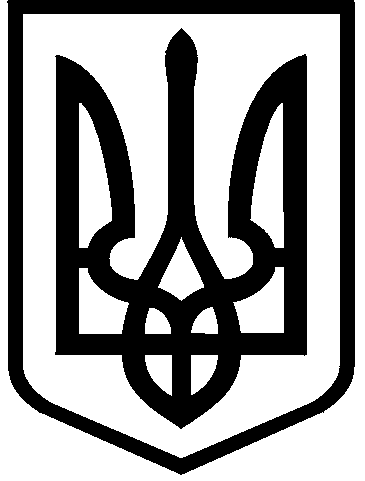 КИЇВСЬКА МІСЬКА РАДАVIII СКЛИКАННЯПОСТІЙНА КОМІСІЯ З ПИТАНЬ ЕКОЛОГІЧНОЇ ПОЛІТИКИ. Київ, вул. Хрещатик, 36  к.1005/1                         	тел.:(044)202-70-76, тел./факс:(044)202-72-31 ____________№_____________________Проектм. Київ,вул. Хрещатик, 36, 4-й поверх, кулуари19.09.2018 (середа) о 10:00Порядок деннийзасідання постійної комісії Київської міської ради з питань екологічної політики1.	Про розгляд інформації, наданої структурними підрозділами виконавчого органу Київської міської ради (Київської міської державної адміністрації), стосовно виконання рішення постійної комісії Київської міської ради з питань екологічної політики від 11.04.2018 (протокол №6/59), ухваленого за результатами розгляду інформації КО «Київзеленбуд» щодо необхідності надання доручень виконавчому органу Київської міської ради (Київської міської державної адміністрації) з метою надання інформації про території зелених зон, що обліковуються за департаментами та підпорядкованими підприємствами. Доповідач: Голова постійної комісії Київської міської ради з питань екологічної політики Яловий Костянтин Володимирович.2.	Про розгляд звернення ГО «Громадський рух «Чернечий ліс» вих. №45 від 13.07.2018 (вх. № 08/В-3547 від 13.07.2018), предметом звернення якого є прохання захистити від знищення багаторічні лісові дерева та землі лісового фонду, які згідно з відомостями Державного земельного кадастру України розташовані в адміністративних межах м. Києва, а саме в Голосіївському районі м. Києва уздовж Дніпропетровського шосе в сторону с. Лісники Києво-Святошинського району Київської області та інформації на виконання рішення постійної комісії Київської міської ради з питань екологічної політики від 28.02.2018 (протокол №3/56) ухваленого за результатами розгляду звернення ГО «Громадський рух «Чернечий ліс» вих. №42 від 15.12.2017 (вх. № 08/21484 від 15.12.2017).Доповідачі: керівник ГО «Громадський рух «Чернечий ліс» Ворона Олександр Олександрович;Директор Департаменту земельних ресурсів виконавчого органу Київської міської ради (Київської міської державної адміністрації) – Оленич Петро Сергійович;В.о. генерального директора КО «Київзеленбуд» – Бєлоусова Наталія Миколаївна.Начальник Управління екології та природних ресурсів виконавчого органу Київської міської ради (Київської міської державної адміністрації) – Мальований Андрій Миколайович;3.	Про розгляд звернення депутата Київської міської ради 
Пинзеник О.О.(вх. від 06.06.2018 № 08/10029) щодо стану виконання рішень Київської міської ради VIIIскликання:- від 21 вересня 2017 року N 47/3054 «Про створення охоронних зон навколо гнізд рідкісних видів птахів, занесених до Червоної книги України»;- від 7 липня 2016 року N 574/574 «Про введення мораторію (заборони) на суцільну вирубку зелених насаджень у межах об'єктів природно-заповідного фонду міста Києва»;- від 9 листопада 2017 року N 210/3217 «Про припинення розміщення заїжджих пересувних цирків-шапіто з тваринами на території міста Києва».Доповідачі:Депутат Київської міської ради – Пинзеник Олеся Олександрівна;Директор Департаменту міського благоустрою виконавчого органу Київської міської ради (Київської міської державної адміністрації) - Фіщук Андрій Вікторович;Директор Департаменту земельних ресурсів виконавчого органу Київської міської ради (Київської міської державної адміністрації) – Оленич Петро Сергійович;Начальник Управління екології та природних ресурсів виконавчого органу Київської міської ради (Київської міської державної адміністрації) – Мальований Андрій Миколайович;В.о. генерального директора КО «Київзеленбуд» – Бєлоусова Наталія Миколаївна.4.	Про розгляд звернення депутата Київської міської ради 
Васильчука В.В.(вих. від 22.05.2018 № 08/279/08/018-692) щодо стану виконання рішення №715/3722 «Про надання статусу ландшафтного заказника місцевого значення «Радунка» земельним ділянкам у Дніпровському районі м.Києва».Доповідачі: Депутат Київської міської ради – ВасильчукВадим Васильович;В.о. начальника Управління екології та природних ресурсів виконавчого органу Київської міської ради (Київської міської державної адміністрації) – Мальований Андрій Миколайович.В.о. генерального директора КО «Київзеленбуд» – Бєлоусова Наталія Миколаївна.5.	Про розгляд проекту рішення Київської міської ради «Про надання дозволу на розроблення проекту землеустрою щодо відведення земельних ділянок Київському комунальному об'єднанню зеленого будівництва та експлуатації зелених насаджень міста "Київзеленбуд" на вул. Ярослава Івашкевича, 5 в Оболонському районі м. Києва для створення, утримання та експлуатації зелених насаджень загального користування», К-33433 (доручення заступника міського голови – секретаря Київської міської ради від 24.04.2018 №08/231-1380/ПР)(копії документів).Доповідачі: Директор Департаменту земельних ресурсів виконавчого органу Київської міської ради (Київської міської державної адміністрації) – Оленич Петро Сергійович;В.о. генерального директора КО «Київзеленбуд» – Бєлоусова Наталія Миколаївна.6.	Про розгляд проекту рішення Київської міської ради «Про надання дозволу на розроблення проекту землеустрою щодо відведення земельної ділянки Київському комунальному об'єднанню зеленого будівництва та експлуатації зелених насаджень міста "Київзеленбуд" на просп. Голосіївському, 96 у Голосіївському районі м. Києва для експлуатації зеленої зони», К-33462 (доручення заступника міського голови – секретаря Київської міської ради від 16.05.2018 08/231-1620/ПР).Доповідачі: Директор Департаменту земельних ресурсів виконавчого органу Київської міської ради (Київської міської державної адміністрації) – Оленич Петро Сергійович;В.о. генерального директора КО «Київзеленбуд» – Бєлоусова Наталія Миколаївна7.	Про розгляд проекту рішення Київської міської ради «Про надання дозволу на розроблення проекту землеустрою щодо відведення земельних ділянок Київському комунальному об’єднанню зеленого будівництва та експлуатації зелених насаджень міста «Київзеленбуд» на вул. Мостицькій у Подільському районі м. Києва для утримання зелених насаджень та обслуговування скверу» К-33351 (доручення заступника міського голови – секретаря Київської міської ради від 25.07.2018 №08/231-2403/ПР).Доповідачі: Директор Департаменту земельних ресурсів виконавчого органу Київської міської ради (Київської міської державної адміністрації) – Оленич Петро Сергійович;В.о. генерального директора КО «Київзеленбуд» – Бєлоусова Наталія Миколаївна8.	Про розгляд проекту рішення Київської міської ради «Про надання дозволу на розроблення проекту землеустрою щодо відведення земельної ділянки Київському комунальному об'єднанню зеленого будівництва та експлуатації зелених насаджень міста "Київзеленбуд" на вул. Мельникова, 39 у Шевченківському районі м. Києва для експлуатації скверу» К-32879 (доручення заступника міського голови – секретаря Київської міської ради від 26.07.2018 №08/231-2437/ПР).Доповідачі: Директор Департаменту земельних ресурсів виконавчого органу Київської міської ради (Київської міської державної адміністрації) – Оленич Петро Сергійович;В.о. генерального директора КО «Київзеленбуд» – Бєлоусова Наталія Миколаївна9.	Про розгляд проекту рішення Київської міської ради «Про надання дозволу на розроблення проекту землеустрою щодо відведення земельної ділянки Київському комунальному об'єднанню зеленого будівництва та експлуатації зелених насаджень міста «Київзеленбуд» на вул. Бульварно-Кудрявській, 14-16 у Шевченківському районі м. Києва для експлуатації скверу», К-33832 (доручення заступника міського голови – секретаря Київської міської ради від 26.07.2018 №08/231-2438/ПР).Доповідачі: Директор Департаменту земельних ресурсів виконавчого органу Київської міської ради (Київської міської державної адміністрації) – Оленич Петро Сергійович;В.о. генерального директора КО «Київзеленбуд» – Бєлоусова Наталія Миколаївна10.	Про розгляд проекту рішення Київської міської ради «Про надання дозволу на розроблення проекту землеустрою щодо відведення земельної ділянки Київському комунальному об'єднанню зеленого будівництва та експлуатації зелених насаджень міста «Київзеленбуд» на узвозі Герцена у Шевченківському районі м. Києва для експлуатації парку», К-33830 (доручення заступника міського голови – секретаря Київської міської ради від 26.07.2018 №08/231-2439/ПР).Доповідачі: Директор Департаменту земельних ресурсів виконавчого органу Київської міської ради (Київської міської державної адміністрації) – Оленич Петро Сергійович;В.о. генерального директора КО «Київзеленбуд» – Бєлоусова Наталія Миколаївна11.	Про розгляд проекту рішення Київської міської ради «Про надання дозволу на розроблення проекту землеустрою щодо відведення земельної ділянки Київському комунальному об'єднанню зеленого будівництва та експлуатації зелених насаджень міста «Київзеленбуд» на вул. Пугачова у Шевченківському районі м. Києва для експлуатації скверу», К-33824 (доручення заступника міського голови – секретаря Київської міської ради від 26.07.2018 №08/231-2440/ПР).Доповідачі: Директор Департаменту земельних ресурсів виконавчого органу Київської міської ради (Київської міської державної адміністрації) – Оленич Петро Сергійович;В.о. генерального директора КО «Київзеленбуд» – Бєлоусова Наталія Миколаївна12.	Про розгляд проекту рішення Київської міської ради «Про надання дозволу на розроблення проекту землеустрою щодо відведення земельних ділянок Київському комунальному об'єднанню зеленого будівництва та експлуатації зелених насаджень міста «Київзеленбуд» на вул. Олени Теліги у Шевченківському районі м. Києва для експлуатації парку», К-33831 (доручення заступника міського голови – секретаря Київської міської ради від 26.07.2018 №08/231-2441/ПР).Доповідачі: Директор Департаменту земельних ресурсів виконавчого органу Київської міської ради (Київської міської державної адміністрації) – Оленич Петро Сергійович;В.о. генерального директора КО «Київзеленбуд» – Бєлоусова Наталія Миколаївна13.	Про розгляд проекту рішення Київської міської ради «Про надання дозволу на розроблення проекту землеустрою щодо відведення земельної ділянки Київському комунальному об'єднанню зеленого будівництва та експлуатації зелених насаджень міста "Київзеленбуд" на просп. Володимира Маяковського, 2-б у Деснянському районі м. Києва для утримання та благоустрою зелених зон і зелених насаджень та обслуговування скверу» 
К-34025 (доручення заступника міського голови – секретаря Київської міської ради від 26.07.2018 №08/231 – 2434/ПР).Доповідачі: Директор Департаменту земельних ресурсів виконавчого органу Київської міської ради (Київської міської державної адміністрації) – Оленич Петро Сергійович;В.о. генерального директора КО «Київзеленбуд» – Бєлоусова Наталія Миколаївна14.	Про розгляд проекту рішення Київської міської ради «Про надання дозволу на розроблення проекту землеустрою щодо відведення земельної ділянки Київському комунальному об’єднанню зеленого будівництва та експлуатації зелених насаджень міста «Київзеленбуд» в межах вул. Воздвиженської, Андріївського узвозу, пров. Фролівського у Подільському районі м. Києва для утримання зелених насаджень та благоустрою парку на Замковій горі», К-33358 (доручення заступника міського голови – секретаря Київської міської ради від 26.07.2018 №08/231-2433/ПР).Доповідачі: Директор Департаменту земельних ресурсів виконавчого органу Київської міської ради (Київської міської державної адміністрації) – Оленич Петро Сергійович;В.о. генерального директора КО «Київзеленбуд» – Бєлоусова Наталія Миколаївна15.	Про розгляд проекту рішення Київської міської ради «Про надання дозволу на розроблення проекту землеустрою щодо відведення земельної ділянки Київському комунальному об'єднанню зеленого будівництва та експлуатації зелених насаджень міста "Київзеленбуд" на перетині просп. Свободи та вул. Світлицького у Подільському районі м. Києва для облаштування та обслуговування скверу», К-33683 (доручення заступника міського голови – секретаря Київської міської ради від 25.07.2018 №08/231-2401/ПР).Доповідачі: Директор Департаменту земельних ресурсів виконавчого органу Київської міської ради (Київської міської державної адміністрації) – Оленич Петро Сергійович;В.о. генерального директора КО «Київзеленбуд» – Бєлоусова Наталія Миколаївна16.	Про розгляд проекту рішення Київської міської ради «Про надання дозволу на розроблення проекту землеустрою щодо відведення земельної ділянки Київському комунальному об’єднанню зеленого будівництва та експлуатації зелених насаджень міста «Київзеленбуд» на Контрактовій площі у Подільському районі м. Києва для утримання зелених насаджень та обслуговування скверу № 2 на Контрактовій площі», К-33263 (доручення заступника міського голови – секретаря Київської міської ради від 25.07.2018 №08/231-2402/ПР).Доповідачі: Директор Департаменту земельних ресурсів виконавчого органу Київської міської ради (Київської міської державної адміністрації) – Оленич Петро Сергійович;В.о. генерального директора КО «Київзеленбуд» – Бєлоусова Наталія Миколаївна17.	Про розгляд проекту рішення Київської міської ради «Про надання дозволу на розроблення проекту землеустрою щодо відведення земельної ділянки Київському комунальному об'єднанню зеленого будівництва та експлуатації зелених насаджень міста «Київзеленбуд» на Подільському узвозі у Шевченківському районі м. Києва для експлуатації скверу» К-33826 (доручення заступника міського голови – секретаря Київської міської ради від 26.07.2018 №08/231-2436/ПР).Доповідачі: Директор Департаменту земельних ресурсів виконавчого органу Київської міської ради (Київської міської державної адміністрації) – Оленич Петро Сергійович;В.о. генерального директора КО «Київзеленбуд» – Бєлоусова Наталія Миколаївна18.	Про розгляд проекту рішення Київської міської ради «Про надання дозволу на розроблення проекту землеустрою щодо відведення земельної ділянки Київському комунальному об'єднанню зеленого будівництва та експлуатації зелених насаджень міста «Київзеленбуд» на Врубелівському узвозі у Шевченківському районі м. Києва для експлуатації парку», К-33827 (доручення заступника міського голови – секретаря Київської міської ради від 26.07.2018 №08/231-2435/ПР).Доповідачі: Директор Департаменту земельних ресурсів виконавчого органу Київської міської ради (Київської міської державної адміністрації) – Оленич Петро Сергійович;В.о. генерального директора КО «Київзеленбуд» – Бєлоусова Наталія Миколаївна19.	Про розгляд проекту рішення Київської міської ради « Про надання дозволу на розроблення проекту землеустрою щодо відведення земельних ділянок Київському комунальному об'єднанню зеленого будівництва та експлуатації зелених насаджень міста «Київзеленбуд» на площі Михайлівській у Шевченківському районі м. Києва для експлуатації скверу», К-33823 (доручення заступника міського голови – секретаря Київської міської ради від 25.07.2018 №08/231-2404/ПР).Доповідачі: Директор Департаменту земельних ресурсів виконавчого органу Київської міської ради (Київської міської державної адміністрації) – Оленич Петро Сергійович;В.о. генерального директора КО «Київзеленбуд» – Бєлоусова Наталія Миколаївна20.	Про розгляд проекту рішення Київської міської ради «Про надання дозволу на розроблення проекту землеустрою щодо відведення земельної ділянки комунальному підприємству по утриманню зелених насаджень Печерського району м. Києва на Набережному шосе у Печерському районі м. Києва для утримання парку-пам'ятки садово-паркового мистецтва місцевого значення «Наводницький»», К-31106 (доручення заступника міського голови – секретаря Київської міської ради від 25.09.2017 №08/231-2221/ПР).Доповідачі: Директор Департаменту земельних ресурсів виконавчого органу Київської міської ради (Київської міської державної адміністрації) – Оленич Петро Сергійович;В.о. генерального директора КО «Київзеленбуд» – Бєлоусова Наталія Миколаївна21.	Про розгляд проекту рішення Київської міської ради «Про надання дозволу на розроблення проекту землеустрою щодо відведення земельних ділянок комунальному підприємству по утриманню зелених насаджень Печерського району м. Києва для експлуатації та обслуговування Парку-пам'ятки садово-паркового мистецтва «Наводницький парк»», К-28166 (доручення заступника міського голови – секретаря Київської міської ради від 06.12.2016 №08/231-4811/ПР).Доповідачі: Директор Департаменту земельних ресурсів виконавчого органу Київської міської ради (Київської міської державної адміністрації) – Оленич Петро Сергійович;В.о. генерального директора КО «Київзеленбуд» – Бєлоусова Наталія Миколаївна22.	Про розгляд проекту рішення Київської міської ради «Про надання дозволу на розроблення проекту землеустрою щодо відведення земельних ділянок Київському комунальному об'єднанню зеленого будівництва та експлуатації зелених насаджень міста «Київзеленбуд» на площі Перемоги у Шевченківському районі м. Києва для експлуатації скверу», К-32870 (доручення заступника міського голови – секретаря Київської міської ради від 21.05.2018 №08/231-1700/ПР (копії документів).Доповідачі: Директор Департаменту земельних ресурсів виконавчого органу Київської міської ради (Київської міської державної адміністрації) – Оленич Петро Сергійович;В.о. генерального директора КО «Київзеленбуд» – Бєлоусова Наталія Миколаївна.23.	Про розгляд проекту рішення Київської міської ради «Про надання дозволу на розроблення проекту землеустрою щодо відведення земельної ділянки Київському комунальному об'єднанню зеленого будівництва та експлуатації зелених насаджень міста «Київзеленбуд» у пров. Чеховському у Шевченківському районі для експлуатації скверу К-32884 (доручення заступника міського голови – секретаря Київської міської ради від 23.05.2018 №08/231-1769).Доповідачі: Директор Департаменту земельних ресурсів виконавчого органу Київської міської ради (Київської міської державної адміністрації) – Оленич Петро Сергійович;В.о. генерального директора КО «Київзеленбуд» – Бєлоусова Наталія Миколаївна.24.	Про розгляд проекту рішення Київської міської ради «Про надання дозволу на розроблення проекту землеустрою щодо відведення земельної ділянки Київському комунальному об'єднанню зеленого будівництва та експлуатації зелених насаджень міста «Київзеленбуд» на вул. Січових стрільців, 9 у Шевченківському районі м. Києва для експлуатації скверу К-32932 (доручення заступника міського голови – секретаря Київської міської ради від 16.05.2018 №08/231-1644/ПР).Доповідачі: Директор Департаменту земельних ресурсів виконавчого органу Київської міської ради (Київської міської державної адміністрації) – Оленич Петро Сергійович;В.о. генерального директора КО «Київзеленбуд» – Бєлоусова Наталія Миколаївна.25.	Про розгляд проекту рішення Київської міської ради «Про надання дозволу на розроблення проекту землеустрою щодо відведення земельної ділянки Київському комунальному об'єднанню зеленого будівництва та експлуатації зелених насаджень міста «Київзеленбуд» на вул. Симиренка, 5в-7а у Святошинському районі м. Києва для експлуатації скверу К-33135 (доручення заступника міського голови – секретаря Київської міської ради від 03.05.2018 
№ 08/231-1474/ПР).Доповідачі: Директор Департаменту земельних ресурсів виконавчого органу Київської міської ради (Київської міської державної адміністрації) – Оленич Петро Сергійович;В.о. генерального директора КО «Київзеленбуд» – Бєлоусова Наталія Миколаївна.26.	Про розгляд проекту рішення Київської міської ради «Про надання дозволу на розроблення проекту землеустрою щодо відведення земельної ділянки Київському комунальному об'єднанню зеленого будівництва та експлуатації зелених насаджень міста «Київзеленбуд» на вул. Живописній, 12 у Святошинському районі м. Києва для експлуатації скверу К-33137 (доручення заступника міського голови – секретаря Київської міської ради від 26.04.2018 
№ 08/231-1413/ПР).Доповідачі: Директор Департаменту земельних ресурсів виконавчого органу Київської міської ради (Київської міської державної адміністрації) – Оленич Петро Сергійович;В.о. генерального директора КО «Київзеленбуд» – Бєлоусова Наталія Миколаївна.27.	Про розгляд проекту рішення Київської міської ради «Про надання дозволу на розроблення проекту землеустрою щодо відведення земельної ділянки Київському комунальному об'єднанню зеленого будівництва та експлуатації зелених насаджень міста «Київзеленбуд» на вул. Чорнобильській, 24/26 у Святошинському районі м. Києва для експлуатації скверу» К-33140 (доручення заступника міського голови – секретаря Київської міської ради від 26.04.2018 №08/231-1420/ПР).Доповідачі: Директор Департаменту земельних ресурсів виконавчого органу Київської міської ради (Київської міської державної адміністрації) – Оленич Петро Сергійович;В.о. генерального директора КО «Київзеленбуд» – Бєлоусова Наталія Миколаївна.28.	Про розгляд проекту рішення Київської міської ради «Про надання дозволу на розроблення проекту землеустрою щодо відведення земельної ділянки Київському комунальному об'єднанню зеленого будівництва та експлуатації зелених насаджень міста «Київзеленбуд» на бульв. Перова, 15-б у Дніпровському районі м. Києва для утримання скверу», К-33142 (доручення заступника міського голови – секретаря Київської міської ради від 14.05.2018 №08/231-1584).Доповідачі: Директор Департаменту земельних ресурсів виконавчого органу Київської міської ради (Київської міської державної адміністрації) – Оленич Петро Сергійович;В.о. генерального директора КО «Київзеленбуд» – Бєлоусова Наталія Миколаївна.29.	Про розгляд проекту рішення Київської міської ради «Про надання дозволу на розроблення проекту землеустрою щодо відведення земельної ділянки Київському комунальному об'єднанню зеленого будівництва та експлуатації зелених насаджень міста «Київзеленбуд» на вул. Березняківській, 12 у Дніпровському районі м. Києва для утримання скверу»,
К-33156 (доручення заступника міського голови – секретаря Київської міської ради від 24.04.2018 №08/231-1384/ПР (копії документів).Доповідачі: Директор Департаменту земельних ресурсів виконавчого органу Київської міської ради (Київської міської державної адміністрації) – Оленич Петро Сергійович;В.о. генерального директора КО «Київзеленбуд» – Бєлоусова Наталія Миколаївна.30.	Про розгляд проекту рішення Київської міської ради «Про надання дозволу на розроблення проекту землеустрою щодо відведення земельної ділянки Київському комунальному об'єднанню зеленого будівництва та експлуатації зелених насаджень міста «Київзеленбуд» між житловими будинками на Харківському шосе, 9-13, перед будинком 11 на Харківському шосе у Дніпровському районі м. Києва для утримання скверу»,
К-33164 (доручення заступника міського голови – секретаря Київської міської ради від 03.05.2018 №08/231-1478/ПР).Доповідачі: Директор Департаменту земельних ресурсів виконавчого органу Київської міської ради (Київської міської державної адміністрації) – Оленич Петро Сергійович;В.о. генерального директора КО «Київзеленбуд» – Бєлоусова Наталія Миколаївна.31.	Про розгляд проекту рішення Київської міської ради «Про надання дозволу на розроблення проекту землеустрою щодо відведення земельної ділянки Київському комунальному об'єднанню зеленого будівництва та експлуатації зелених насаджень міста «Київзеленбуд» на вул. Митрополита Андрея Шептицького у Дніпровському районі м. Києва для утримання скверу», К-33180 (доручення заступника міського голови – секретаря Київської міської ради від23.05.2018№08/231-1768/ПР).Доповідачі: Директор Департаменту земельних ресурсів виконавчого органу Київської міської ради (Київської міської державної адміністрації) – Оленич Петро Сергійович;В.о. генерального директора КО «Київзеленбуд» – Бєлоусова Наталія Миколаївна.32.	Про розгляд проекту рішення Київської міської ради «Про надання дозволу на розроблення проекту землеустрою щодо відведення земельної ділянки Київському комунальному об'єднанню зеленого будівництва та експлуатації зелених насаджень міста «Київзеленбуд» на вул. Чорнобильській, 12 у Святошинському районі м. Києва для експлуатації скверу», К-33215 (доручення заступника міського голови – секретаря Київської міської ради від 18.07.2018 №08/231-2312/ПР).Доповідачі: Директор Департаменту земельних ресурсів виконавчого органу Київської міської ради (Київської міської державної адміністрації) – Оленич Петро Сергійович;В.о. генерального директора КО «Київзеленбуд» – Бєлоусова Наталія Миколаївна.33.	Про розгляд проекту рішення Київської міської ради «Про надання дозволу на розроблення проекту землеустрою щодо відведення земельної ділянки Київському комунальному об'єднанню зеленого будівництва та експлуатації зелених насаджень міста «Київзеленбуд» на вул. Івана Миколайчука, 3 - 3а у Дніпровському районі м. Києва для утримання скверу»,
К-33217 (доручення заступника міського голови – секретаря Київської міської ради від 17.04.2018 №08/231-1261/ПР (копії документів).Доповідачі: Директор Департаменту земельних ресурсів виконавчого органу Київської міської ради (Київської міської державної адміністрації) – Оленич Петро Сергійович;В.о. генерального директора КО «Київзеленбуд» – Бєлоусова Наталія Миколаївна.34.	Про розгляд проекту рішення Київської міської ради «Про надання дозволу на розроблення проекту землеустрою щодо відведення земельної ділянки Київському комунальному об'єднанню зеленого будівництва та експлуатації зелених насаджень міста «Київзеленбуд» на перетині вул. Ялтинської та Сормовської у Дарницькому районі м. Києва, парк «Таращанець» для облаштування, експлуатації та обслуговування зелених насаджень (парку)», К-33218 (доручення заступника міського голови – секретаря Київської міської ради від 24.04.2018 №08/231-1383/ПР (копії документів).Доповідачі: Директор Департаменту земельних ресурсів виконавчого органу Київської міської ради (Київської міської державної адміністрації) – Оленич Петро Сергійович;В.о. генерального директора КО «Київзеленбуд» – Бєлоусова Наталія Миколаївна.35.	Про розгляд проекту рішення Київської міської ради «Про надання дозволу на розроблення проекту землеустрою щодо відведення земельної ділянки Київському комунальному об'єднанню зеленого будівництва та експлуатації зелених насаджень міста «Київзеленбуд» між вул. Семашка та просп. Академіка Палладіна у Святошинському районі м. Києва для експлуатації скверу» К-33236 (доручення заступника міського голови – секретаря Київської міської ради від 22.05.2018 №08/231-1750/ПР).Доповідачі: Директор Департаменту земельних ресурсів виконавчого органу Київської міської ради (Київської міської державної адміністрації) – Оленич Петро Сергійович;В.о. генерального директора КО «Київзеленбуд» – Бєлоусова Наталія Миколаївна.36.	Про розгляд проекту рішення Київської міської ради «Про надання дозволу на розроблення проекту землеустрою щодо відведення земельної ділянки Київському комунальному об'єднанню зеленого будівництва та експлуатації зелених насаджень міста «Київзеленбуд» біля будинків № 40 та № 42/43 на вул. Академіка Булаховського у Святошинському районі м. Києва для експлуатації скверу», К-33253 (доручення заступника міського голови – секретаря Київської міської ради від 03.05.2018 №08/231-1479/ПР).Доповідачі: Директор Департаменту земельних ресурсів виконавчого органу Київської міської ради (Київської міської державної адміністрації) – Оленич Петро Сергійович;В.о. генерального директора КО «Київзеленбуд» – Бєлоусова Наталія Миколаївна.37.	Про розгляд проекту рішення Київської міської ради «Про надання дозволу на розроблення проекту землеустрою щодо відведення земельної ділянки Київському комунальному об'єднанню зеленого будівництва та експлуатації зелених насаджень міста «Київзеленбуд» між просп. Академіка Палладіна та буд.87, 87-а на бульв. Академіка Вернадського у Святошинському районі м. Києва для експлуатації скверу», К-33258 (доручення заступника міського голови – секретаря Київської міської ради від 26.04.2018 
№08/231-1415/ПР).Доповідачі: Директор Департаменту земельних ресурсів виконавчого органу Київської міської ради (Київської міської державної адміністрації) – Оленич Петро Сергійович;В.о. генерального директора КО «Київзеленбуд» – Бєлоусова Наталія Миколаївна.38.	Про розгляд проекту рішення Київської міської ради «Про надання дозволу на розроблення проекту землеустрою щодо відведення земельної ділянки Київському комунальному об'єднанню зеленого будівництва та експлуатації зелених насаджень міста «Київзеленбуд» на бульв. Ярослава Гашека, 6-8 у Дніпровському районі м. Києва для утримання скверу», К-33259 (доручення заступника міського голови – секретаря Київської міської ради від 15.05.2018 №08/231-1591/ПР (копії документів).Доповідачі: Директор Департаменту земельних ресурсів виконавчого органу Київської міської ради (Київської міської державної адміністрації) – Оленич Петро Сергійович;В.о. генерального директора КО «Київзеленбуд» – Бєлоусова Наталія Миколаївна.39.	Про розгляд проекту рішення Київської міської ради «Про надання дозволу на розроблення проекту землеустрою щодо відведення земельної ділянки Київському комунальному об'єднанню зеленого будівництва та експлуатації зелених насаджень міста «Київзеленбуд» вздовж будинку 4 на 
вул. Райдужній у Дніпровському районі м. Києва для утримання скверу»,
К-33260 (доручення заступника міського голови – секретаря Київської міської ради від 16.05.2018 №08/231-1645/ПР).Доповідачі: Директор Департаменту земельних ресурсів виконавчого органу Київської міської ради (Київської міської державної адміністрації) – Оленич Петро Сергійович;В.о. генерального директора КО «Київзеленбуд» – Бєлоусова Наталія Миколаївна.40.	Про розгляд проекту рішення Київської міської ради «Про надання дозволу на розроблення проекту землеустрою щодо відведення земельних ділянок Київському комунальному об'єднанню зеленого будівництва та експлуатації зелених насаджень міста «Київзеленбуд» у Тверському тупику у Печерському районі м. Києва для експлуатації та обслуговування зеленої зони», К-33305 (доручення заступника міського голови – секретаря Київської міської ради від 26.04.2018 №08/231-1425/ПР копії документів).Доповідачі: Директор Департаменту земельних ресурсів виконавчого органу Київської міської ради (Київської міської державної адміністрації) – Оленич Петро Сергійович;В.о. генерального директора КО «Київзеленбуд» – Бєлоусова Наталія Миколаївна.41.	Про розгляд проекту рішення Київської міської ради «Про надання дозволу на розроблення проекту землеустрою щодо відведення земельної ділянки Київському комунальному об'єднанню зеленого будівництва та експлуатації зелених насаджень міста «Київзеленбуд» у пров. Івана Козловського у Печерському районі м. Києва для експлуатації та обслуговування зеленої зони», К-33306 (доручення заступника міського голови – секретаря Київської міської ради від 22.05.2018 №08/231-1737/ПР).Доповідачі: Директор Департаменту земельних ресурсів виконавчого органу Київської міської ради (Київської міської державної адміністрації) – Оленич Петро Сергійович;В.о. генерального директора КО «Київзеленбуд» – Бєлоусова Наталія Миколаївна.42.	Про розгляд проекту рішення Київської міської ради «Про надання дозволу на розроблення проекту землеустрою щодо відведення земельної ділянки Київському комунальному об'єднанню зеленого будівництва та експлуатації зелених насаджень міста «Київзеленбуд» у провулку Бутишевому у Печерському районі м. Києва для експлуатації та обслуговування зеленої зони», К-33307 (доручення заступника міського голови – секретаря Київської міської ради від 21.05.2018 №08/231-1711/ПР копії документів).Доповідачі: Директор Департаменту земельних ресурсів виконавчого органу Київської міської ради (Київської міської державної адміністрації) – Оленич Петро Сергійович;В.о. генерального директора КО «Київзеленбуд» – Бєлоусова Наталія Миколаївна.43.	Про розгляд проекту рішення Київської міської ради «Про надання дозволу на розроблення проекту землеустрою щодо відведення земельної ділянки Київському комунальному об'єднанню зеленого будівництва та експлуатації зелених насаджень міста «Київзеленбуд» вздовж вул. Кіото (від вул. Братиславської до вул. Мурманської) у Деснянському районі м. Києва для утримання та благоустрою зелених зон і зелених насаджень та обслуговування парку», К-33309 (доручення заступника міського голови – секретаря Київської міської ради від 26.04.2018 №08/231-1416/ПР).Доповідачі: Директор Департаменту земельних ресурсів виконавчого органу Київської міської ради (Київської міської державної адміністрації) – Оленич Петро Сергійович;В.о. генерального директора КО «Київзеленбуд» – Бєлоусова Наталія Миколаївна.44.	Про розгляд проекту рішення Київської міської ради «Про надання дозволу на розроблення проекту землеустрою щодо відведення земельної ділянки Київському комунальному об'єднанню зеленого будівництва та експлуатації зелених насаджень міста «Київзеленбуд» на розі вул. Михайла Донця та просп. Відрадного у Солом'янському районі м. Києва для утримання та експлуатації скверу», К-33310 (доручення заступника міського голови – секретаря Київської міської ради від 24.05.2018 №08/231-1804/ПР).Доповідачі: Директор Департаменту земельних ресурсів виконавчого органу Київської міської ради (Київської міської державної адміністрації) – Оленич Петро Сергійович;В.о. генерального директора КО «Київзеленбуд» – Бєлоусова Наталія Миколаївна.45.	Про розгляд проекту рішення Київської міської ради «Про надання дозволу на розроблення проекту землеустрою щодо відведення земельної ділянки Київському комунальному об'єднанню зеленого будівництва та експлуатації зелених насаджень міста «Київзеленбуд» на вул. Глінки, 6 у Солом'янському районі м. Києва для утримання та експлуатації скверу», К-33311 (доручення заступника міського голови – секретаря Київської міської ради від 23.05.2018 №08/231-1776/ПР).Доповідачі: Директор Департаменту земельних ресурсів виконавчого органу Київської міської ради (Київської міської державної адміністрації) – Оленич Петро Сергійович;В.о. генерального директора КО «Київзеленбуд» – Бєлоусова Наталія Миколаївна.46.	Про розгляд проекту рішення Київської міської ради «Про надання дозволу на розроблення проекту землеустрою щодо відведення земельної ділянки Київському комунальному об'єднанню зеленого будівництва та експлуатації зелених насаджень міста «Київзеленбуд» на вул. Кудряшова, 2-4 у Солом'янському районі м. Києва для утримання та експлуатації скверу», К-33312 (доручення заступника міського голови – секретаря Київської міської ради від 23.05.2018 №08/231-1772/ПР).Доповідачі: Директор Департаменту земельних ресурсів виконавчого органу Київської міської ради (Київської міської державної адміністрації) – Оленич Петро Сергійович;В.о. генерального директора КО «Київзеленбуд» – Бєлоусова Наталія Миколаївна.47.	Про розгляд проекту рішення Київської міської ради «Про надання дозволу на розроблення проекту землеустрою щодо відведення земельної ділянки Київському комунальному об'єднанню зеленого будівництва та експлуатації зелених насаджень міста «Київзеленбуд» на вул. Чорнобильській, 3 у Святошинському районі м. Києва для експлуатації скверу», К-33313 (доручення заступника міського голови – секретаря Київської міської ради від 26.04.2018 №08/231-1419/ПР).Доповідачі: Директор Департаменту земельних ресурсів виконавчого органу Київської міської ради (Київської міської державної адміністрації) – Оленич Петро Сергійович;В.о. генерального директора КО «Київзеленбуд» – Бєлоусова Наталія Миколаївна.48.	Про розгляд проекту рішення Київської міської ради «Про надання дозволу на розроблення проекту землеустрою щодо відведення земельної ділянки Київському комунальному об'єднанню зеленого будівництва та експлуатації зелених насаджень міста «Київзеленбуд» на вул. Професора Караваєва, 1/28 у Солом'янському районі м. Києва для утримання та експлуатації скверу», К-33314 (доручення заступника міського голови – секретаря Київської міської ради від21.05.2018 №08/231-1710/ПР (копії документів).Доповідачі: Директор Департаменту земельних ресурсів виконавчого органу Київської міської ради (Київської міської державної адміністрації) – Оленич Петро Сергійович;В.о. генерального директора КО «Київзеленбуд» – Бєлоусова Наталія Миколаївна.49.	Про розгляд проекту рішення Київської міської ради «Про надання дозволу на розроблення проекту землеустрою щодо відведення земельної ділянки Київському комунальному об'єднанню зеленого будівництва та експлуатації зелених насаджень міста «Київзеленбуд» на перетині вул. Божків Яр та вул. Нечуя-Левицького у Солом'янському районі м. Києва для утримання та експлуатації скверу», К-33315 (доручення заступника міського голови – секретаря Київської міської ради від 22.05.2018 №08/231-1735/ПР).Доповідачі: Директор Департаменту земельних ресурсів виконавчого органу Київської міської ради (Київської міської державної адміністрації) – Оленич Петро Сергійович;В.о. генерального директора КО «Київзеленбуд» – Бєлоусова Наталія Миколаївна.50.	Про розгляд проекту рішення Київської міської ради «Про надання дозволу на розроблення проекту землеустрою щодо відведення земельних ділянок Київському комунальному об'єднанню зеленого будівництва та експлуатації зелених насаджень міста «Київзеленбуд» на вул. Липській у Печерському районі м. Києва для експлуатації та обслуговування зеленої зони», К-33316 (доручення заступника міського голови – секретаря Київської міської ради від 21.05.2018 №08/231-1701/ПР (копії документів).Доповідачі: Директор Департаменту земельних ресурсів виконавчого органу Київської міської ради (Київської міської державної адміністрації) – Оленич Петро Сергійович;В.о. генерального директора КО «Київзеленбуд» – Бєлоусова Наталія Миколаївна.51.	Про розгляд проекту рішення Київської міської ради «Про надання дозволу на розроблення проекту землеустрою щодо відведення земельної ділянки Київському комунальному об'єднанню зеленого будівництва та експлуатації зелених насаджень міста «Київзеленбуд» на вул. Семашка, 8а, 10 у Святошинському районі м. Києва для експлуатації скверу», К-33317 (доручення заступника міського голови – секретаря Київської міської ради від 22.05.2018 №08/231-1751/ПР (копії документів).Доповідачі: Директор Департаменту земельних ресурсів виконавчого органу Київської міської ради (Київської міської державної адміністрації) – Оленич Петро Сергійович;В.о. генерального директора КО «Київзеленбуд» – Бєлоусова Наталія Миколаївна.52.	Про розгляд проекту рішення Київської міської ради «Про надання дозволу на розроблення проекту землеустрою щодо відведення земельної ділянки Київському комунальному об'єднанню зеленого будівництва та експлуатації зелених насаджень міста «Київзеленбуд» на бульв. Академіка 
Вернадського, 81-85 у Святошинському районі м. Києва для експлуатації скверу», К-33318 (доручення заступника міського голови – секретаря Київської міської ради від 22.05.2018 №08/231-1754).Доповідачі: Директор Департаменту земельних ресурсів виконавчого органу Київської міської ради (Київської міської державної адміністрації) – Оленич Петро Сергійович;В.о. генерального директора КО «Київзеленбуд» – Бєлоусова Наталія Миколаївна.53.	Про розгляд проекту рішення Київської міської ради «Про надання дозволу на розроблення проекту землеустрою щодо відведення земельної ділянки Київському комунальному об'єднанню зеленого будівництва та експлуатації зелених насаджень міста «Київзеленбуд» на вул. Академіка Туполєва, 11, 11а у Святошинському районі м. Києва для експлуатації скверу», К-33320 (доручення заступника міського голови – секретаря Київської міської ради від 26.04.2018 №08/231-1424/ПР).Доповідачі: Директор Департаменту земельних ресурсів виконавчого органу Київської міської ради (Київської міської державної адміністрації) – Оленич Петро Сергійович;В.о. генерального директора КО «Київзеленбуд» – Бєлоусова Наталія Миколаївна.54.	Про розгляд проекту рішення Київської міської ради «Про надання дозволу на розроблення проекту землеустрою щодо відведення земельної ділянки Київському комунальному об'єднанню зеленого будівництва та експлуатації зелених насаджень міста «Київзеленбуд» на вулиці Єреванській між будинками 20 та 16-а у Солом'янському районі м. Києва для утримання та експлуатації скверу», К-33321 (доручення заступника міського голови – секретаря Київської міської ради від 23.05.2018 №08/231-1771/ПР).Доповідачі: Директор Департаменту земельних ресурсів виконавчого органу Київської міської ради (Київської міської державної адміністрації) – Оленич Петро Сергійович;В.о. генерального директора КО «Київзеленбуд» – Бєлоусова Наталія Миколаївна.55.	Про розгляд проекту рішення Київської міської ради «Про надання дозволу на розроблення проекту землеустрою щодо відведення земельної ділянки Київському комунальному об'єднанню зеленого будівництва та експлуатації зелених насаджень міста «Київзеленбуд» між будинками 11-д, 15-а, 15-б на вул. Академіка Туполєва у Святошинському районі м. Києва для експлуатації скверу», К-33322 (доручення заступника міського голови – секретаря Київської міської ради від 26.04.2018 №08/231-1418/ПР).Доповідачі: Директор Департаменту земельних ресурсів виконавчого органу Київської міської ради (Київської міської державної адміністрації) – Оленич Петро Сергійович;В.о. генерального директора КО «Київзеленбуд» – Бєлоусова Наталія Миколаївна.56.	Про розгляд проекту рішення Київської міської ради «Про надання дозволу на розроблення проекту землеустрою щодо відведення земельної ділянки Київському комунальному об'єднанню зеленого будівництва та експлуатації зелених насаджень міста «Київзеленбуд» на Крутому узвозі у Печерському районі м. Києва для експлуатації та обслуговування зеленої зони на схилі», К-33324 (доручення заступника міського голови – секретаря Київської міської ради від 31.05.23018 №08/231-1898/ПР (копії документів).Доповідачі: Директор Департаменту земельних ресурсів виконавчого органу Київської міської ради (Київської міської державної адміністрації) – Оленич Петро Сергійович;В.о. генерального директора КО «Київзеленбуд» – Бєлоусова Наталія Миколаївна.57.	Про розгляд проекту рішення Київської міської ради «Про надання дозволу на розроблення проекту землеустрою щодо відведення земельних ділянок Київському комунальному об'єднанню зеленого будівництва та експлуатації зелених насаджень міста «Київзеленбуд» на вул. Генерала Алмазова у Печерському районі м. Києва для експлуатації та обслуговування зеленої зони», К-33325 (доручення заступника міського голови – секретаря Київської міської ради від 31.05.2018 №08/231-1899/ПР (копії документів).Доповідачі: Директор Департаменту земельних ресурсів виконавчого органу Київської міської ради (Київської міської державної адміністрації) – Оленич Петро Сергійович;В.о. генерального директора КО «Київзеленбуд» – Бєлоусова Наталія Миколаївна.58.	Про розгляд проекту рішення Київської міської ради «Про надання дозволу на розроблення проекту землеустрою щодо відведення земельної ділянки Київському комунальному об'єднанню зеленого будівництва та експлуатації зелених насаджень міста «Київзеленбуд» на бульв. Чоколівському у Солом'янському районі м. Києва для утримання та експлуатації скверу»,
К-33326 (доручення заступника міського голови – секретаря Київської міської ради від 23.05.2018 №08/231-1770/ПР).Доповідачі: Директор Департаменту земельних ресурсів виконавчого органу Київської міської ради (Київської міської державної адміністрації) – Оленич Петро Сергійович;В.о. генерального директора КО «Київзеленбуд» – Бєлоусова Наталія Миколаївна.59.	Про розгляд проекту рішення Київської міської ради «Про надання дозволу на розроблення проекту землеустрою щодо відведення земельної ділянки Київському комунальному об'єднанню зеленого будівництва та експлуатації зелених насаджень міста «Київзеленбуд» на вул. Михайла Грушевського, 9 у Печерському районі м. Києва для експлуатації та обслуговування зеленої зони», К-33328 (доручення заступника міського голови – секретаря Київської міської ради від 18.07.2018 №08/231-2310/ПР).Доповідачі: Директор Департаменту земельних ресурсів виконавчого органу Київської міської ради (Київської міської державної адміністрації) – Оленич Петро Сергійович;В.о. генерального директора КО «Київзеленбуд» – Бєлоусова Наталія Миколаївна.60.	Про розгляд проекту рішення Київської міської ради «Про надання дозволу на розроблення проекту землеустрою щодо відведення земельної ділянки Київському комунальному об'єднанню зеленого будівництва та експлуатації зелених насаджень міста «Київзеленбуд» на бульварі Лесі Українки у Печерському районі м. Києва для експлуатації та обслуговування зеленої зони», К-33330 (доручення заступника міського голови – секретаря Київської міської ради від 21.05.2018 №08/231-1702/ПР (копії документів).Доповідачі: Директор Департаменту земельних ресурсів виконавчого органу Київської міської ради (Київської міської державної адміністрації) – Оленич Петро Сергійович;В.о. генерального директора КО «Київзеленбуд» – Бєлоусова Наталія Миколаївна.61.	Про розгляд проекту рішення Київської міської ради «Про надання дозволу на розроблення проекту землеустрою щодо відведення земельної ділянки Київському комунальному об'єднанню зеленого будівництва та експлуатації зелених насаджень міста «Київзеленбуд» на вул. Архітектора Вербицького, 11 у Дарницькому районі м. Києва для облаштування, експлуатації та обслуговування зелених насаджень (скверу)», К-33335 (доручення заступника міського голови – секретаря Київської міської ради від 24.05.2018 
№08/231-1809/ПР).Доповідачі: Директор Департаменту земельних ресурсів виконавчого органу Київської міської ради (Київської міської державної адміністрації) – Оленич Петро Сергійович;В.о. генерального директора КО «Київзеленбуд» – Бєлоусова Наталія Миколаївна.62.	Про розгляд проекту рішення Київської міської ради «Про надання дозволу на розроблення проекту землеустрою щодо відведення земельної ділянки Київському комунальному об'єднанню зеленого будівництва та експлуатації зелених насаджень міста «Київзеленбуд» у пров. Музейному у Печерському районі м. Києва для експлуатації та обслуговування зеленої зони», К-33337 (доручення заступника міського голови – секретаря Київської міської ради від 21.05.2018 №08/231-1708/ПР (копії документів).Доповідачі: Директор Департаменту земельних ресурсів виконавчого органу Київської міської ради (Київської міської державної адміністрації) – Оленич Петро Сергійович;В.о. генерального директора КО «Київзеленбуд» – Бєлоусова Наталія Миколаївна.63.	Про розгляд проекту рішення Київської міської ради «Про надання дозволу на розроблення проекту землеустрою щодо відведення земельної ділянки Київському комунальному об'єднанню зеленого будівництва та експлуатації зелених насаджень міста «Київзеленбуд» на Арсенальній площі у Печерському районі м. Києва для експлуатації та обслуговування зеленої зони», К-33338 (доручення заступника міського голови – секретаря Київської міської ради від 02.05.2018 №08/231-1463/ПР (копії документів).Доповідачі: Директор Департаменту земельних ресурсів виконавчого органу Київської міської ради (Київської міської державної адміністрації) – Оленич Петро Сергійович;В.о. генерального директора КО «Київзеленбуд» – Бєлоусова Наталія Миколаївна.64.	Про розгляд проекту рішення Київської міської ради «Про надання дозволу на розроблення проекту землеустрою щодо відведення земельної ділянки Київському комунальному об'єднанню зеленого будівництва та експлуатації зелених насаджень міста «Київзеленбуд» на вул. Миколи Закревського, 30-42 у Деснянському районі м. Києва для утримання та благоустрою зелених зон і зелених насаджень та обслуговування території скверу», К-33339 (доручення заступника міського голови – секретаря Київської міської ради від 02.05.2018 №08/231-1462/ПР).Доповідачі: Директор Департаменту земельних ресурсів виконавчого органу Київської міської ради (Київської міської державної адміністрації) – Оленич Петро Сергійович;В.о. генерального директора КО «Київзеленбуд» – Бєлоусова Наталія Миколаївна.65.	Про розгляд проекту рішення Київської міської ради «Про надання дозволу на розроблення проекту землеустрою щодо відведення земельної ділянки Київському комунальному об'єднанню зеленого будівництва та експлуатації зелених насаджень міста «Київзеленбуд» на вул. Княжий Затон, 4 у Дарницькому районі м. Києва для облаштування, експлуатації та обслуговування зелених насаджень (сквер)», К-33342 (доручення заступника міського голови – секретаря Київської міської ради від 22.05.2018 №08/231-1761/ПР (копії документів).Доповідачі: Директор Департаменту земельних ресурсів виконавчого органу Київської міської ради (Київської міської державної адміністрації) – Оленич Петро Сергійович;В.о. генерального директора КО «Київзеленбуд» – Бєлоусова Наталія Миколаївна.66.	Про розгляд проекту рішення Київської міської ради«Про надання дозволу на розроблення проекту землеустрою щодо відведення земельної ділянки Київському комунальному об'єднанню зеленого будівництва та експлуатації зелених насаджень міста «Київзеленбуд» на вул. Вишняківській, 12 у Дарницькому районі м. Києва для облаштування, експлуатації та обслуговування зелених насаджень (сквер)», К-33343 (доручення заступника міського голови – секретаря Київської міської ради від 24.05.2018 
№08/231-1811/ПР).Доповідачі: Директор Департаменту земельних ресурсів виконавчого органу Київської міської ради (Київської міської державної адміністрації) – Оленич Петро Сергійович;В.о. генерального директора КО «Київзеленбуд» – Бєлоусова Наталія Миколаївна.67.	Про розгляд проекту рішення Київської міської ради «Про надання дозволу на розроблення проекту землеустрою щодо відведення земельної ділянки Київському комунальному об'єднанню зеленого будівництва та експлуатації зелених насаджень міста «Київзеленбуд» між будинками 7-а, 9-а на вул. Академіка Туполєва у Святошинському районі м. Києва для експлуатації скверу», К-33344 (доручення заступника міського голови – секретаря Київської міської ради від 03.05.2018 №08/231-1480/ПР).Доповідачі: Директор Департаменту земельних ресурсів виконавчого органу Київської міської ради (Київської міської державної адміністрації) – Оленич Петро Сергійович;В.о. генерального директора КО «Київзеленбуд» – Бєлоусова Наталія Миколаївна.68.	Про розгляд проекту рішення Київської міської ради «Про надання дозволу на розроблення проекту землеустрою щодо відведення земельної ділянки Київському комунальному об'єднанню зеленого будівництва та експлуатації зелених насаджень міста «Київзеленбуд» між будівлями на просп. Володимира Маяковського, 73-75/2 у Деснянському районі м. Києва для утримання та благоустрою зелених зон і зелених насаджень та обслуговування території скверу», К-33345 (доручення заступника міського голови – секретаря Київської міської ради від 03.05.2018 №08/231-1476/ПР).Доповідачі: Директор Департаменту земельних ресурсів виконавчого органу Київської міської ради (Київської міської державної адміністрації) – Оленич Петро Сергійович;В.о. генерального директора КО «Київзеленбуд» – Бєлоусова Наталія Миколаївна.69.	Про розгляд проекту рішення Київської міської ради «Про надання дозволу на розроблення проекту землеустрою щодо відведення земельної ділянки Київському комунальному об'єднанню зеленого будівництва та експлуатації зелених насаджень міста «Київзеленбуд» на бульв. Академіка Вернадського, 63-а, 71-а у Святошинському районі м. Києва для експлуатації скверу», К-33346 (доручення заступника міського голови – секретаря Київської міської ради від 02.05.2018 №08/231-1470/ПР).Доповідачі: Директор Департаменту земельних ресурсів виконавчого органу Київської міської ради (Київської міської державної адміністрації) – Оленич Петро Сергійович;В.о. генерального директора КО «Київзеленбуд» – Бєлоусова Наталія Миколаївна.70.	Про розгляд проекту рішення Київської міської ради «Про надання дозволу на розроблення проекту землеустрою щодо відведення земельних ділянок Київському комунальному об'єднанню зеленого будівництва та експлуатації зелених насаджень міста «Київзеленбуд» на бульварі Марії Приймаченко у Печерському районі м. Києва для експлуатації та обслуговування зеленої зони», К-33349 (доручення заступника міського голови – секретаря Київської міської ради від 24.05.2018 №08/231-1805/ПР).Доповідачі: Директор Департаменту земельних ресурсів виконавчого органу Київської міської ради (Київської міської державної адміністрації) – Оленич Петро Сергійович;В.о. генерального директора КО «Київзеленбуд» – Бєлоусова Наталія Миколаївна.71.	Про розгляд проекту рішення Київської міської ради «Про надання дозволу на розроблення проекту землеустрою щодо відведення земельних ділянок Київському комунальному об'єднанню зеленого будівництва та експлуатації зелених насаджень міста «Київзеленбуд» на бульварі Дружби народів у Печерському районі м. Києва для експлуатації та обслуговування зеленої зони», К-33352 (доручення заступника міського голови – секретаря Київської міської ради від 26.04.2018 №08/231-1412/ПР).Доповідачі: Директор Департаменту земельних ресурсів виконавчого органу Київської міської ради (Київської міської державної адміністрації) – Оленич Петро Сергійович;В.о. генерального директора КО «Київзеленбуд» – Бєлоусова Наталія Миколаївна.72.	Про розгляд проекту рішення Київської міської ради «Про надання дозволу на розроблення проекту землеустрою щодо відведення земельної ділянки Київському комунальному об'єднанню зеленого будівництва та експлуатації зелених насаджень міста «Київзеленбуд» на вул. Чорнобильській, 3 у Святошинському районі м. Києва для експлуатації скверу», К-33355 (доручення заступника міського голови – секретаря Київської міської ради від 24.05.2018. №08/231-1808/ПР).Доповідачі: Директор Департаменту земельних ресурсів виконавчого органу Київської міської ради (Київської міської державної адміністрації) – Оленич Петро Сергійович;В.о. генерального директора КО «Київзеленбуд» – Бєлоусова Наталія Миколаївна.73.	Про розгляд проекту рішення Київської міської ради «Про надання дозволу на розроблення проекту землеустрою щодо відведення земельної ділянки КИЇВСЬКОМУ КОМУНАЛЬНОМУ ОБ’ЄДНАННЮ ЗЕЛЕНОГО БУДІВНИЦТВА ТА ЕКСПЛУАТАЦІЇ ЗЕЛЕНИХ НАСАДЖЕНЬ МІСТА «Київзеленбуд» в межах Андріївського узвозу, вул. Воздвиженської, 
вул. Гончарної, пров. Десятинного у Подільському районі м. Києва для утримання зелених насаджень та обслуговування скверу», К-33359 (доручення заступника міського голови – секретаря Київської міської ради від 22.05.2018 №08/231-1753/ПР).Доповідачі: Директор Департаменту земельних ресурсів виконавчого органу Київської міської ради (Київської міської державної адміністрації) – Оленич Петро Сергійович;В.о. генерального директора КО «Київзеленбуд» – Бєлоусова Наталія Миколаївна.74.	Про розгляд проекту рішення Київської міської ради «Про надання дозволу на розроблення проекту землеустрою щодо відведення земельних ділянок Київському комунальному об'єднанню зеленого будівництва та експлуатації зелених насаджень міста «Київзеленбуд» на бульварі Лесі Українки у Печерському районі м. Києва для експлуатації та обслуговування зеленої зони», К-33361 (доручення заступника міського голови – секретаря Київської міської ради від 15.05.2018 №08/231-1593/ПР (копії документів).Доповідачі: Директор Департаменту земельних ресурсів виконавчого органу Київської міської ради (Київської міської державної адміністрації) – Оленич Петро Сергійович;В.о. генерального директора КО «Київзеленбуд» – Бєлоусова Наталія Миколаївна.75.	Про розгляд проекту рішення Київської міської ради «Про надання дозволу на розроблення проекту землеустрою щодо відведення земельної ділянки Київському комунальному об'єднанню зеленого будівництва та експлуатації зелених насаджень міста «Київзеленбуд» на вул. Богатирській (біля озера Редькіне) в Оболонському районі м. Києва для створення, утримання та експлуатації зелених насаджень загального користування (парк відпочинку)»,
К-33429(доручення заступника міського голови – секретаря Київської міської ради від 24.04.2018 №08/231-1382/ПР (копії документів).Доповідачі: Директор Департаменту земельних ресурсів виконавчого органу Київської міської ради (Київської міської державної адміністрації) – Оленич Петро Сергійович;В.о. генерального директора КО «Київзеленбуд» – Бєлоусова Наталія Миколаївна.76.	Про розгляд проекту рішення Київської міської ради «Про надання дозволу на розроблення проекту землеустрою щодо відведення земельної ділянки Київському комунальному об'єднанню зеленого будівництва та експлуатації зелених насаджень міста «Київзеленбуд» на вул. Я. Івашкевича, 
вул. Автозаводській, вул. Мукачівській в Оболонському районі м. Києва для створення, утримання та експлуатації зелених насаджень загального користування (сквер)», К-33432 (доручення заступника міського голови – секретаря Київської міської ради від 21.05.2018 №08/231-1705/ПР (копії документів).Доповідачі: Директор Департаменту земельних ресурсів виконавчого органу Київської міської ради (Київської міської державної адміністрації) – Оленич Петро Сергійович;В.о. генерального директора КО «Київзеленбуд» – Бєлоусова Наталія Миколаївна.77.	Про розгляд проекту рішення Київської міської ради «Про надання дозволу на розроблення проекту землеустрою щодо відведення земельної ділянки Київському комунальному об'єднанню зеленого будівництва та експлуатації зелених насаджень міста «Київзеленбуд» на вул. Маршала Малиновського, 25 в Оболонському районі м. Києва для створення, утримання та експлуатації зелених насаджень загального користування (сквер)», 
К-33436 (доручення заступника міського голови – секретаря Київської міської ради від 24.04.2018 №08/231-1385/ПР (копії документів).Доповідачі: Директор Департаменту земельних ресурсів виконавчого органу Київської міської ради (Київської міської державної адміністрації) – Оленич Петро Сергійович;В.о. генерального директора КО «Київзеленбуд» – Бєлоусова Наталія Миколаївна.78.	Про розгляд проекту рішення Київської міської ради «Про відмову у наданні дозволу на розроблення проекту землеустрою щодо відведення земельної ділянки Київському комунальному об'єднанню зеленого будівництва та експлуатації зелених насаджень міста «Київзеленбуд» на вул. Армійській у Голосіївському районі м. Києва для експлуатації зеленої зони», 
К-33443(доручення заступника міського голови – секретаря Київської міської ради від 22.05.2018 №08/231-1755/ПР).Доповідачі: Директор Департаменту земельних ресурсів виконавчого органу Київської міської ради (Київської міської державної адміністрації) – Оленич Петро Сергійович;В.о. генерального директора КО «Київзеленбуд» – Бєлоусова Наталія Миколаївна.79.	Про розгляд проекту рішення Київської міської ради «Про надання дозволу на розроблення проекту землеустрою щодо відведення земельної ділянки Київському комунальному об'єднанню зеленого будівництва та експлуатації зелених насаджень міста «Київзеленбуд» в урочищі Наталка в Оболонському районі м. Києва для створення, утримання та експлуатації зелених насаджень загального користування», К-33447 (доручення заступника міського голови – секретаря Київської міської ради від 03.05.2018 №08/231-1482/ПР).Доповідачі: Директор Департаменту земельних ресурсів виконавчого органу Київської міської ради (Київської міської державної адміністрації) – Оленич Петро Сергійович;В.о. генерального директора КО «Київзеленбуд» – Бєлоусова Наталія Миколаївна.80.	Про розгляд проекту рішення Київської міської ради «Про надання дозволу на розроблення проекту землеустрою щодо відведення земельної ділянки Київському комунальному об'єднанню зеленого будівництва та експлуатації зелених насаджень міста «Київзеленбуд» на вул. Вишгородській, 56/2 в Оболонському районі м. Києва для створення, утримання та експлуатації зелених насаджень загального користування (сквер)», К-33448 (доручення заступника міського голови – секретаря Київської міської ради від 24.04.2018 №08/231-1381/ПР (копії документів).Доповідачі: Директор Департаменту земельних ресурсів виконавчого органу Київської міської ради (Київської міської державної адміністрації) – Оленич Петро Сергійович;В.о. генерального директора КО «Київзеленбуд» – Бєлоусова Наталія Миколаївна.81.	Про розгляд проекту рішення Київської міської ради «Про надання дозволу на розроблення проекту землеустрою щодо відведення земельної ділянки Київському комунальному об'єднанню зеленого будівництва та експлуатації зелених насаджень міста «Київзеленбуд» на вул. Маршала Тимошенка, 2м в Оболонському районі м. Києва для створення, утримання та експлуатації зелених насаджень загального користування», К-33453 (доручення заступника міського голови – секретаря Київської міської ради від 24.04.2018 №08/231-1379/ПР (копії документів).Доповідачі: Директор Департаменту земельних ресурсів виконавчого органу Київської міської ради (Київської міської державної адміністрації) – Оленич Петро Сергійович;В.о. генерального директора КО «Київзеленбуд» – Бєлоусова Наталія Миколаївна.82.	Про розгляд проекту рішення Київської міської ради «Про надання дозволу на розроблення проекту землеустрою щодо відведення земельних ділянок Київському комунальному об'єднанню зеленого будівництва та експлуатації зелених насаджень міста «Київзеленбуд» на площі 
Оболонській, 1-3 в Оболонському районі м. Києва для створення, утримання та експлуатації зелених насаджень загального користування», К-33454(доручення заступника міського голови – секретаря Київської міської ради від 21.05.2018 №08/231-1706/ПР (копії документів).Доповідачі: Директор Департаменту земельних ресурсів виконавчого органу Київської міської ради (Київської міської державної адміністрації) – Оленич Петро Сергійович;В.о. генерального директора КО «Київзеленбуд» – Бєлоусова Наталія Миколаївна.83.	Про розгляд проекту рішення Київської міської ради «Про надання дозволу на розроблення проекту землеустрою щодо відведення земельних ділянок Київському комунальному об'єднанню зеленого будівництва та експлуатації зелених насаджень міста «Київзеленбуд» на вул. Озерній, 4-28 в Оболонському районі м. Києва для створення, утримання та експлуатації зелених насаджень загального користування», К-33457(доручення заступника міського голови – секретаря Київської міської ради від 26.04.2018 №08/231-1422/ПР).Доповідачі: Директор Департаменту земельних ресурсів виконавчого органу Київської міської ради (Київської міської державної адміністрації) – Оленич Петро Сергійович;В.о. генерального директора КО «Київзеленбуд» – Бєлоусова Наталія Миколаївна.84.	Про розгляд проекту рішення Київської міської ради «Про надання дозволу на розроблення проекту землеустрою щодо відведення земельної ділянки Київському комунальному об'єднанню зеленого будівництва та експлуатації зелених насаджень міста «Київзеленбуд» на вул. Дубровицькій, 14/40 в Оболонському районі м. Києва для створення, утримання та експлуатації зелених насаджень загального користування», К-33460 (доручення заступника міського голови – секретаря Київської міської ради від 26.04.2018 
№08/231-1423/ПР (копії документів).Доповідачі: Директор Департаменту земельних ресурсів виконавчого органу Київської міської ради (Київської міської державної адміністрації) – Оленич Петро Сергійович;В.о. генерального директора КО «Київзеленбуд» – Бєлоусова Наталія Миколаївна.85.	Про розгляд проекту рішення Київської міської ради «Про надання дозволу на розроблення проекту землеустрою щодо відведення земельної ділянки Київському комунальному об'єднанню зеленого будівництва та експлуатації зелених насаджень міста «Київзеленбуд» сквер Миру у Голосіївському районі м. Києва для експлуатації зеленої зони»,
К-33463 (доручення заступника міського голови – секретаря Київської міської ради від 24.05.2018 №08/231-1807/ПР).Доповідачі: Директор Департаменту земельних ресурсів виконавчого органу Київської міської ради (Київської міської державної адміністрації) – Оленич Петро Сергійович;В.о. генерального директора КО «Київзеленбуд» – Бєлоусова Наталія Миколаївна.86.	Про розгляд проекту рішення Київської міської ради «Про надання дозволу на розроблення проекту землеустрою щодо відведення земельної ділянки Київському комунальному об'єднанню зеленого будівництва та експлуатації зелених насаджень міста «Київзеленбуд» на вул. Жилянській у Голосіївському районі м. Києва для експлуатації зеленої зони»,
К-33500 (доручення заступника міського голови – секретаря Київської міської ради від 18.07.2018 №08/231-2311/ПР).Доповідачі: Директор Департаменту земельних ресурсів виконавчого органу Київської міської ради (Київської міської державної адміністрації) – Оленич Петро Сергійович;В.о. генерального директора КО «Київзеленбуд» – Бєлоусова Наталія Миколаївна.87.	Про розгляд проекту рішення Київської міської ради «Про надання дозволу на розроблення проекту землеустрою щодо відведення земельних ділянок Київському комунальному об'єднанню зеленого будівництва та експлуатації зелених насаджень міста «Київзеленбуд» на просп. Петра Григоренка, 36-38 у Дарницькому районі м. Києва для облаштування, експлуатації та облаштування зелених насаджень (сквер)», К-33541 (доручення заступника міського голови – секретаря Київської міської ради від 24.04.2018 №08/231-1378/ПР (копії документів).Доповідачі: Директор Департаменту земельних ресурсів виконавчого органу Київської міської ради (Київської міської державної адміністрації) – Оленич Петро Сергійович;В.о. генерального директора КО «Київзеленбуд» – Бєлоусова Наталія Миколаївна.88.	Про розгляд проекту рішення Київської міської ради «Про надання дозволу на розроблення проекту землеустрою щодо відведення земельної ділянки Київському комунальному об'єднанню зеленого будівництва та експлуатації зелених насаджень міста «Київзеленбуд» на вул. Лариси 
Руденко, 8-а у Дарницькому районі м. Києва для облаштування, експлуатації та обслуговування зелених насаджень (сквер)», К-33545 (доручення заступника міського голови – секретаря Київської міської ради від 24.05.2018 
№08231-1810/ПР).Доповідачі: Директор Департаменту земельних ресурсів виконавчого органу Київської міської ради (Київської міської державної адміністрації) – Оленич Петро Сергійович;В.о. генерального директора КО «Київзеленбуд» – Бєлоусова Наталія Миколаївна.89.	Про розгляд проекту рішення Київської міської ради «Про надання дозволу на розроблення проекту землеустрою щодо відведення земельної ділянки Київському комунальному об'єднанню зеленого будівництва та експлуатації зелених насаджень міста «Київзеленбуд» на перетині вул. Маршала Жукова, 20 та просп. Лісового, 31 у Деснянському районі м. Києва для утримання та благоустрою зелених зони і зелених насаджень та обслуговування скверу»,
К-33588 (доручення заступника міського голови – секретаря Київської міської ради від 03.05.2018 №08/231-1475/ПР).Доповідачі: Директор Департаменту земельних ресурсів виконавчого органу Київської міської ради (Київської міської державної адміністрації) – Оленич Петро Сергійович;В.о. генерального директора КО «Київзеленбуд» – Бєлоусова Наталія Миколаївна.90.	Про розгляд проекту рішення Київської міської ради «Про надання дозволу на розроблення проекту землеустрою щодо відведення земельної ділянки Київському комунальному об'єднанню зеленого будівництва та експлуатації зелених насаджень міста «Київзеленбуд» на вул. Павлівській, 3 у Шевченківському районі м. Києва для експлуатації скверу», К-33590 (доручення заступника міського голови – секретаря Київської міської ради від 24.05.2018 №08/231-1806/ПР).Доповідачі: Директор Департаменту земельних ресурсів виконавчого органу Київської міської ради (Київської міської державної адміністрації) – Оленич Петро Сергійович;В.о. генерального директора КО «Київзеленбуд» – Бєлоусова Наталія Миколаївна.91.	Про розгляд проекту рішення Київської міської ради «Про надання дозволу на розроблення проекту землеустрою щодо відведення земельної ділянки Київському комунальному об'єднанню зеленого будівництва та експлуатації зелених насаджень міста «Київзеленбуд» на вул. Північній, 2б, 2в, 2г в Оболонському районі м. Києва для створення, утримання та експлуатації зелених насаджень загального користування», К-33591 (доручення заступника міського голови – секретаря Київської міської ради від 03.05.2018 
№08/231-1477/ПР).Доповідачі: Директор Департаменту земельних ресурсів виконавчого органу Київської міської ради (Київської міської державної адміністрації) – Оленич Петро Сергійович;В.о. генерального директора КО «Київзеленбуд» – Бєлоусова Наталія Миколаївна.92.	Про розгляд проекту рішення Київської міської ради «Про надання дозволу на розроблення проекту землеустрою щодо відведення земельної ділянки Київському комунальному об'єднанню зеленого будівництва та експлуатації зелених насаджень міста «Київзеленбуд» на просп. Оболонському, між будинками № 34-б та № 34-г в Оболонському районі м. Києва для створення, утримання та експлуатації зелених насаджень загального користування (сквер) К-33601 (доручення заступника міського голови – секретаря Київської міської ради від 26.04.2018 №08/231-1421/ПР).Доповідачі: Директор Департаменту земельних ресурсів виконавчого органу Київської міської ради (Київської міської державної адміністрації) – Оленич Петро Сергійович;В.о. генерального директора КО «Київзеленбуд» – Бєлоусова Наталія Миколаївна.93.	Про розгляд проекту рішення Київської міської ради «Про надання дозволу на розроблення проекту землеустрою щодо відведення земельних ділянок Київському комунальному об'єднанню зеленого будівництва та експлуатації зелених насаджень міста «Київзеленбуд» на вул. Йорданській, 
22-24 в Оболонському районі м. Києва для створення, утримання та експлуатації зелених насаджень загального користування», К-33602 (доручення заступника міського голови – секретаря Київської міської ради від 03.05.2018 
№08/231-1481/ПР).Доповідачі: Директор Департаменту земельних ресурсів виконавчого органу Київської міської ради (Київської міської державної адміністрації) – Оленич Петро Сергійович;В.о. генерального директора КО «Київзеленбуд» – Бєлоусова Наталія Миколаївна.94.	Про розгляд проекту рішення Київської міської ради «Про надання дозволу на розроблення проекту землеустрою щодо відведення земельних ділянок Київському комунальному об'єднанню зеленого будівництва та експлуатації зелених насаджень міста «Київзеленбуд» на вул. Маршала Малиновського, 11-13 в Оболонському районі м. Києва для створення, утримання та експлуатації зелених насаджень загального користування», 
К-33603 (доручення заступника міського голови – секретаря Київської міської ради від 22.05.2018 №08/231-1759/ПР).Доповідачі: Директор Департаменту земельних ресурсів виконавчого органу Київської міської ради (Київської міської державної адміністрації) – Оленич Петро Сергійович;В.о. генерального директора КО «Київзеленбуд» – Бєлоусова Наталія Миколаївна.95.	Про розгляд проекту рішення Київської міської ради «Про надання дозволу на розроблення проекту землеустрою щодо відведення земельної ділянки Київському комунальному об'єднанню зеленого будівництва та експлуатації зелених насаджень міста «Київзеленбуд» на вул. Полярній, 7 в Оболонському районі м. Києва для створення, утримання та експлуатації зелених насаджень загального користування», К-33606 (доручення заступника міського голови – секретаря Київської міської ради від 02.05.2018 №08/231-1466/ПР).Доповідачі: Директор Департаменту земельних ресурсів виконавчого органу Київської міської ради (Київської міської державної адміністрації) – Оленич Петро Сергійович;В.о. генерального директора КО «Київзеленбуд» – Бєлоусова Наталія Миколаївна.96.	Про розгляд проекту рішення Київської міської ради «Про надання дозволу на розроблення проекту землеустрою щодо відведення земельної ділянки Київському комунальному об'єднанню зеленого будівництва та експлуатації зелених насаджень міста «Київзеленбуд» на вул. Кирилівській, 152 в Оболонському районі м. Києва для створення, утримання та експлуатації зелених насаджень загального користування», К-33504 (доручення заступника міського голови – секретаря Київської міської ради від 26.04.2018 
№08/231-1417/ПР).Доповідачі: Директор Департаменту земельних ресурсів виконавчого органу Київської міської ради (Київської міської державної адміністрації) – Оленич Петро Сергійович;В.о. генерального директора КО «Київзеленбуд» – Бєлоусова Наталія Миколаївна.97.	Про розгляд проекту рішення Київської міської ради «Про надання дозволу на розроблення проекту землеустрою щодо відведення земельної ділянки Київському комунальному об'єднанню зеленого будівництва та експлуатації зелених насаджень міста «Київзеленбуд» на вул. Маршала Малиновського, 9 в Оболонському районі м. Києва для створення, утримання та експлуатації зелених насаджень загального користування», К-33505 (доручення заступника міського голови – секретаря Київської міської ради від 22.05.2018 №08/231-1732/ПР).Доповідачі: Директор Департаменту земельних ресурсів виконавчого органу Київської міської ради (Київської міської державної адміністрації) – Оленич Петро Сергійович;В.о. генерального директора КО «Київзеленбуд» – Бєлоусова Наталія Миколаївна.98.	Про розгляд проекту рішення Київської міської ради «Про надання дозволу на розроблення проекту землеустрою щодо відведення земельної ділянки Київському комунальному об'єднанню зеленого будівництва та експлуатації зелених насаджень міста «Київзеленбуд» на Дніпровській набережній у районі затоки Берковщина в Дарницькому районі м. Києва для облаштування, експлуатації та обслуговування зелених насаджень (парку)»,
К-33539 (доручення заступника міського голови – секретаря Київської міської ради від 22.05.2018 №08/231-1734/ПР).Доповідачі: Директор Департаменту земельних ресурсів виконавчого органу Київської міської ради (Київської міської державної адміністрації) – Оленич Петро Сергійович;В.о. генерального директора КО «Київзеленбуд» – Бєлоусова Наталія Миколаївна.99.	Про розгляд проекту рішення Київської міської ради «Про надання дозволу на розроблення проекту землеустрою щодо відведення земельної ділянки Київському комунальному об'єднанню зеленого будівництва та експлуатації зелених насаджень міста «Київзеленбуд» на вул. Привокзальній, 10-а у Дарницькому районі м. Києва для облаштування, експлуатації та обслуговування зелених насаджень (сквер)», К-33540 (доручення заступника міського голови – секретаря Київської міської ради від 22.05.2018 
№08/231-1760/ПР).Доповідачі: Директор Департаменту земельних ресурсів виконавчого органу Київської міської ради (Київської міської державної адміністрації) – Оленич Петро Сергійович;В.о. генерального директора КО «Київзеленбуд» – Бєлоусова Наталія Миколаївна.100.	Про розгляд проекту рішення Київської міської ради «Про надання дозволу на розроблення проекту землеустрою щодо відведення земельних ділянок Київському комунальному об'єднанню зеленого будівництва та експлуатації зелених насаджень міста «Київзеленбуд» на вул. Зої Гайдай, 2-10 в Оболонському районі м. Києва для створення, утримання та експлуатації зелених насаджень загального користування», К-33552 (доручення заступника міського голови – секретаря Київської міської ради від 02.05.2018 №08/231-1469/ПР).Доповідачі: Директор Департаменту земельних ресурсів виконавчого органу Київської міської ради (Київської міської державної адміністрації) – Оленич Петро Сергійович;В.о. генерального директора КО «Київзеленбуд» – Бєлоусова Наталія Миколаївна.101.	Про розгляд проекту рішення Київської міської ради «Про надання дозволу на розроблення проекту землеустрою щодо відведення земельних ділянок Київському комунальному об'єднанню зеленого будівництва та експлуатації зелених насаджень міста «Київзеленбуд» на вул. Маршала Тимошенка, 4-12 в Оболонському районі м. Києва для створення, утримання та експлуатації зелених насаджень загального користування», К-33607 (доручення заступника міського голови – секретаря Київської міської ради від 17.05.2018 №08/231-1659/ПР (копії документів).Доповідачі: Директор Департаменту земельних ресурсів виконавчого органу Київської міської ради (Київської міської державної адміністрації) – Оленич Петро Сергійович;В.о. генерального директора КО «Київзеленбуд» – Бєлоусова Наталія Миколаївна.102.	Про розгляд проекту рішення Київської міської ради «Про надання дозволу на розроблення проекту землеустрою щодо відведення земельних ділянок Київському комунальному об'єднанню зеленого будівництва та експлуатації зелених насаджень міста «Київзеленбуд» на вул. Героїв Дніпра, 19 в Оболонському районі м. Києва для створення, утримання та експлуатації зелених насаджень загального користування», К-33608 (доручення заступника міського голови – секретаря Київської міської ради від 15.05.2018 
№08/231-1590/ПР (копії документів).Доповідачі: Директор Департаменту земельних ресурсів виконавчого органу Київської міської ради (Київської міської державної адміністрації) – Оленич Петро Сергійович;В.о. генерального директора КО «Київзеленбуд» – Бєлоусова Наталія Миколаївна.103.	Про розгляд проекту рішення Київської міської ради «Про надання дозволу на розроблення проекту землеустрою щодо відведення земельної ділянки Київському комунальному об'єднанню зеленого будівництва та експлуатації зелених насаджень міста «Київзеленбуд» на вул. Героїв Дніпра, 35 в Оболонському районі м. Києва для створення, утримання та експлуатації зелених насаджень загального користування», К-33610 (доручення заступника міського голови – секретаря Київської міської ради від 15.05.2018 
№08/231-1587/ПР (копії документів).Доповідачі: Директор Департаменту земельних ресурсів виконавчого органу Київської міської ради (Київської міської державної адміністрації) – Оленич Петро Сергійович;В.о. генерального директора КО «Київзеленбуд» – Бєлоусова Наталія Миколаївна.104.	Про розгляд проекту рішення Київської міської ради «Про надання дозволу на розроблення проекту землеустрою щодо відведення земельних ділянок Київському комунальному об'єднанню зеленого будівництва та експлуатації зелених насаджень міста «Київзеленбуд» на вул. Йорданській, 26 в Оболонському районі м. Києва для створення, утримання та експлуатації зелених насаджень загального користування», К-33611 (доручення заступника міського голови – секретаря Київської міської ради від 22.05.2018 №08/231-1733/ПР).Доповідачі: Директор Департаменту земельних ресурсів виконавчого органу Київської міської ради (Київської міської державної адміністрації) – Оленич Петро Сергійович;В.о. генерального директора КО «Київзеленбуд» – Бєлоусова Наталія Миколаївна.105.	Про розгляд проекту рішення Київської міської ради «Про надання дозволу на розроблення проекту землеустрою щодо відведення земельних ділянок Київському комунальному об'єднанню зеленого будівництва та експлуатації зелених насаджень міста «Київзеленбуд» на вул. Вишгородській, 42/1 в Оболонському районі м. Києва для створення, утримання та експлуатації зелених насаджень загального користування», К-33612 (доручення заступника міського голови – секретаря Київської міської ради від 23.05.2018 
№08/231-1775/ПР).Доповідачі: Директор Департаменту земельних ресурсів виконавчого органу Київської міської ради (Київської міської державної адміністрації) – Оленич Петро Сергійович;В.о. генерального директора КО «Київзеленбуд» – Бєлоусова Наталія Миколаївна.106.	Про розгляд проекту рішення Київської міської ради «Про надання дозволу на розроблення проекту землеустрою щодо відведення земельної ділянки Київському комунальному об'єднанню зеленого будівництва та експлуатації зелених насаджень міста «Київзеленбуд» на вул. Ярослава Івашкевича, 1-3 в Оболонському районі м. Києва для створення, утримання та експлуатації зелених насаджень загального користування», К-33613 (доручення заступника міського голови – секретаря Київської міської ради від 15.05.2018 №08/231-1589/ПР (копії документів).Доповідачі: Директор Департаменту земельних ресурсів виконавчого органу Київської міської ради (Київської міської державної адміністрації) – Оленич Петро Сергійович;В.о. генерального директора КО «Київзеленбуд» – Бєлоусова Наталія Миколаївна.107.	Про розгляд проекту рішення Київської міської ради «Про надання дозволу на розроблення проекту землеустрою щодо відведення земельної ділянки Київському комунальному об'єднанню зеленого будівництва та експлуатації зелених насаджень міста «Київзеленбуд» на вул. Кирилівській, 146 в Оболонському районі м. Києва для створення, утримання та експлуатації зелених насаджень загального користування», К-33615 (доручення заступника міського голови – секретаря Київської міської ради від 22.05.2018 
№08/231-1736/ПР).Доповідачі: Директор Департаменту земельних ресурсів виконавчого органу Київської міської ради (Київської міської державної адміністрації) – Оленич Петро Сергійович;В.о. генерального директора КО «Київзеленбуд» – Бєлоусова Наталія Миколаївна.108.	Про розгляд проекту рішення Київської міської ради «Про надання дозволу на розроблення проекту землеустрою щодо відведення земельних ділянок Київському комунальному об'єднанню зеленого будівництва та експлуатації зелених насаджень міста «Київзеленбуд» на вул. Йорданській, 14-18 в Оболонському районі м. Києва для створення, утримання та експлуатації зелених насаджень загального користування», К-33617 (доручення заступника міського голови – секретаря Київської міської ради від 15.05.2018 
№08/231-1588/ПР (копії документів).Доповідачі: Директор Департаменту земельних ресурсів виконавчого органу Київської міської ради (Київської міської державної адміністрації) – Оленич Петро Сергійович;В.о. генерального директора КО «Київзеленбуд» – Бєлоусова Наталія Миколаївна.109.	Про розгляд проекту рішення Київської міської ради «Про надання дозволу на розроблення проекту землеустрою щодо відведення земельної ділянки Київському комунальному об'єднанню зеленого будівництва та експлуатації зелених насаджень міста «Київзеленбуд» на вул. Вишгородській, 10-12 в Оболонському районі м. Києва для створення, утримання та експлуатації зелених насаджень загального користування», К-33618 (доручення заступника міського голови – секретаря Київської міської ради від 02.05.2018 
№08/231-1468/ПР).Доповідачі: Директор Департаменту земельних ресурсів виконавчого органу Київської міської ради (Київської міської державної адміністрації) – Оленич Петро Сергійович;В.о. генерального директора КО «Київзеленбуд» – Бєлоусова Наталія Миколаївна.110.	Про розгляд проекту рішення Київської міської ради «Про надання дозволу на розроблення проекту землеустрою щодо відведення земельних ділянок Київському комунальному об'єднанню зеленого будівництва та експлуатації зелених насаджень міста «Київзеленбуд» на вул. Йорданській, 9а-11-11а в Оболонському районі м. Києва для створення, утримання та експлуатації зелених насаджень загального користування», К-33619 (доручення заступника міського голови – секретаря Київської міської ради від 02.05.2018 №08/231-1467/ПР).Доповідачі: Директор Департаменту земельних ресурсів виконавчого органу Київської міської ради (Київської міської державної адміністрації) – Оленич Петро Сергійович;В.о. генерального директора КО «Київзеленбуд» – Бєлоусова Наталія Миколаївна.111.	Про розгляд проекту рішення Київської міської ради «Про надання дозволу на розроблення проекту землеустрою щодо відведення земельної ділянки Київському комунальному об'єднанню зеленого будівництва та експлуатації зелених насаджень міста «Київзеленбуд» на просп. Оболонському, 16-е та на вул. Маршала Малиновського, 27-а в Оболонському районі м. Києва для створення, утримання та експлуатації зелених насаджень загального користування», К-33620 (доручення заступника міського голови – секретаря Київської міської ради від 21.05.2018 №08/231-1707/ПР (копії документів).Доповідачі: Директор Департаменту земельних ресурсів виконавчого органу Київської міської ради (Київської міської державної адміністрації) – Оленич Петро Сергійович;В.о. генерального директора КО «Київзеленбуд» – Бєлоусова Наталія Миколаївна.112.	Про розгляд проекту рішення Київської міської ради «Про надання дозволу на розроблення проекту землеустрою щодо відведення земельної ділянки Київському комунальному об'єднанню зеленого будівництва та експлуатації зелених насаджень міста «Київзеленбуд» на розі вул. Татарської та пров. Татарського у Шевченківському районі м. Києва для експлуатації скверу», К-33621(доручення заступника міського голови – секретаря Київської міської ради від 23.05.2018 №08/231-1767/ПР).Доповідачі: Директор Департаменту земельних ресурсів виконавчого органу Київської міської ради (Київської міської державної адміністрації) – Оленич Петро Сергійович;В.о. генерального директора КО «Київзеленбуд» – Бєлоусова Наталія Миколаївна.113.	Про розгляд проекту рішення Київської міської ради «Про надання дозволу на розроблення проекту землеустрою щодо відведення земельної ділянки Київському комунальному об'єднанню зеленого будівництва та експлуатації зелених насаджень міста «Київзеленбуд» на вул. Золотоворітській у Шевченківському районі м. Києва для експлуатації скверу», К-33667 (доручення заступника міського голови – секретаря Київської міської ради від 23.05.2018 №08/231-1773/ПР).Доповідачі: Директор Департаменту земельних ресурсів виконавчого органу Київської міської ради (Київської міської державної адміністрації) – Оленич Петро Сергійович;В.о. генерального директора КО «Київзеленбуд» – Бєлоусова Наталія Миколаївна.114.	Про розгляд проекту рішення Київської міської ради «Про надання дозволу на розроблення проекту землеустрою щодо відведення земельних ділянок Київському комунальному об'єднанню зеленого будівництва та експлуатації зелених насаджень міста «Київзеленбуд» на просп. Маршала Рокоссовського, 8а-10 в Оболонському районі м. Києва для створення, утримання та експлуатації зелених насаджень загального користування»,
К-33669 (доручення заступника міського голови – секретаря Київської міської ради від 21.05.2018 №08/231-1703/ПР (копії документів).Доповідачі: Директор Департаменту земельних ресурсів виконавчого органу Київської міської ради (Київської міської державної адміністрації) – Оленич Петро Сергійович;В.о. генерального директора КО «Київзеленбуд» – Бєлоусова Наталія Миколаївна.115.	Про розгляд проекту рішення Київської міської ради «Про надання дозволу на розроблення проекту землеустрою щодо відведення земельної ділянки Київському комунальному об'єднанню зеленого будівництва та експлуатації зелених насаджень міста «Київзеленбуд» на вул. Героїв 
Дніпра, 27-33 в Оболонському районі м. Києва для створення, утримання та експлуатації зелених насаджень загального користування», К-33676 (доручення заступника міського голови – секретаря Київської міської ради від 21.05.2018 
№08/231-1709/ПР (копії документів).Доповідачі: Директор Департаменту земельних ресурсів виконавчого органу Київської міської ради (Київської міської державної адміністрації) – Оленич Петро Сергійович;В.о. генерального директора КО «Київзеленбуд» – Бєлоусова Наталія Миколаївна.116.	Про розгляд проекту рішення Київської міської ради «Про надання дозволу на розроблення проекту землеустрою щодо відведення земельної ділянки Київському комунальному об'єднанню зеленого будівництва та експлуатації зелених насаджень міста «Київзеленбуд» на перетині вул. Автозаводської та вул. Лугової в Оболонському районі м. Києва для створення, утримання та експлуатації зелених насаджень загального користування»,
К-33679 (доручення заступника міського голови – секретаря Київської міської ради від 02.05.2018 №08/231-1464/ПР).Доповідачі: Директор Департаменту земельних ресурсів виконавчого органу Київської міської ради (Київської міської державної адміністрації) – Оленич Петро Сергійович;В.о. генерального директора КО «Київзеленбуд» – Бєлоусова Наталія Миколаївна.117.	Про розгляд проекту рішення Київської міської ради «Про надання дозволу на розроблення проекту землеустрою щодо відведення земельної ділянки Київському комунальному об'єднанню зеленого будівництва та експлуатації зелених насаджень міста «Київзеленбуд» на вул. Федора Максименка, 19 в Оболонському районі м. Києва для створення, утримання та експлуатації зелених насаджень загального користування», К-33680 (доручення заступника міського голови – секретаря Київської міської ради від 02.05.2018 №08/231-1465/ПР).Доповідачі: Директор Департаменту земельних ресурсів виконавчого органу Київської міської ради (Київської міської державної адміністрації) – Оленич Петро Сергійович;В.о. генерального директора КО «Київзеленбуд» – Бєлоусова Наталія Миколаївна.118.	Про розгляд проекту рішення Київської міської ради «Про надання дозволу на розроблення проекту землеустрою щодо відведення земельних ділянок Київському комунальному об’єднанню зеленого будівництва та експлуатації зелених насаджень міста «Київзеленбуд» на вул. Метрологічній, 14-д та у пров. Феофанівському, 14-б у Голосіївському районі м. Києва для експлуатації зеленої зони», К-33731 (доручення заступника міського голови – секретаря Київської міської ради від 22.05.2018 №08/231-1756/ПР).Доповідачі: Директор Департаменту земельних ресурсів виконавчого органу Київської міської ради (Київської міської державної адміністрації) – Оленич Петро Сергійович;В.о. генерального директора КО «Київзеленбуд» – Бєлоусова Наталія Миколаївна.119.	Про розгляд проекту рішення Київської міської ради «Про надання дозволу на розроблення проекту землеустрою щодо відведення земельних ділянок Київському комунальному об'єднанню зеленого будівництва та експлуатації зелених насаджень міста «Київзеленбуд» на вул. Героїв Дніпра, 28/45 та на вул. Зої Гайдай, 12/10 в Оболонському районі м. Києва для створення, утримання та експлуатації зелених насаджень загального користування»,
К-33685 (доручення заступника міського голови – секретаря Київської міської ради від 15.05.2018 №08/231-1586/ПР (копії документів).Доповідачі: Директор Департаменту земельних ресурсів виконавчого органу Київської міської ради (Київської міської державної адміністрації) – Оленич Петро Сергійович;В.о. генерального директора КО «Київзеленбуд» – Бєлоусова Наталія Миколаївна.120.	Про розгляд проекту рішення Київської міської ради «Про надання дозволу на розроблення проекту землеустрою щодо відведення земельної ділянки Київському комунальному об'єднанню зеленого будівництва та експлуатації зелених насаджень міста «Київзеленбуд» на вул. Космонавта Волкова, 8 у Деснянському районі м. Києва для утримання та благоустрою зелених зон і зелених насаджень та обслуговування скверу», К-34019 (доручення заступника міського голови – секретаря Київської міської ради від 19.07.2018 №08/231-2345/ПР).Доповідачі: Директор Департаменту земельних ресурсів виконавчого органу Київської міської ради (Київської міської державної адміністрації) – Оленич Петро Сергійович;В.о. генерального директора КО «Київзеленбуд» – Бєлоусова Наталія Миколаївна.121.	Про розгляд проекту рішення Київської міської ради «Про надання дозволу на розроблення проекту землеустрою щодо відведення земельної ділянки Київському комунальному об'єднанню зеленого будівництва та експлуатації зелених насаджень міста «Київзеленбуд» на просп. Володимира Маяковського, 20, 22а у Деснянському районі м. Києва для утримання та благоустрою зелених зон і зелених насаджень та обслуговування скверу»,
К-34023 (доручення заступника міського голови – секретаря Київської міської ради від 19.07.2018 №08/231-2333/ПР).Доповідачі: Директор Департаменту земельних ресурсів виконавчого органу Київської міської ради (Київської міської державної адміністрації) – Оленич Петро Сергійович;В.о. генерального директора КО «Київзеленбуд» – Бєлоусова Наталія Миколаївна.122.	Про розгляд проекту рішення Київської міської ради «Про надання дозволу на розроблення проекту землеустрою щодо відведення земельної ділянки Київському комунальному об'єднанню зеленого будівництва та експлуатації зелених насаджень міста «Київзеленбуд» між вул. Кисловодською та просп. Броварським у Деснянському районі м. Києва для утримання та благоустрою зелених зон і зелених насаджень та обслуговування скверу»,
К-34021 (доручення заступника міського голови – секретаря Київської міської ради від 18.07.2018 №08/231-2313/ПР).Доповідачі: Директор Департаменту земельних ресурсів виконавчого органу Київської міської ради (Київської міської державної адміністрації) – Оленич Петро Сергійович;В.о. генерального директора КО «Київзеленбуд» – Бєлоусова Наталія Миколаївна.123.	Про розгляд проекту рішення Київської міської ради «Про надання дозволу на розроблення проекту землеустрою щодо відведення земельної ділянки Київському комунальному об'єднанню зеленого будівництва та експлуатації зелених насаджень міста «Київзеленбуд» на вул. Братиславській, 38 у Деснянському районі м. Києва для утримання та благоустрою зелених зон і зелених насаджень та обслуговування скверу», К-34026 (доручення заступника міського голови – секретаря Київської міської ради від 19.07.2018 
№08/231-2332/ПР).Доповідачі: Директор Департаменту земельних ресурсів виконавчого органу Київської міської ради (Київської міської державної адміністрації) – Оленич Петро Сергійович;В.о. генерального директора КО «Київзеленбуд» – Бєлоусова Наталія Миколаївна.124.	Про розгляд проекту рішення Київської міської ради «Про надання дозволу на розроблення проекту землеустрою щодо відведення земельної ділянки Київському комунальному об'єднанню зеленого будівництва та експлуатації зелених насаджень міста «Київзеленбуд» на вул. Оноре де 
Бальзака, 12, 14 у Деснянському районі м. Києва для утримання та благоустрою зелених зон і зелених насаджень та обслуговування скверу», К-34048 (доручення заступника міського голови – секретаря Київської міської ради від 23.07.2018 №08/231-2366/ПР).Доповідачі: Директор Департаменту земельних ресурсів виконавчого органу Київської міської ради (Київської міської державної адміністрації) – Оленич Петро Сергійович;В.о. генерального директора КО «Київзеленбуд» – Бєлоусова Наталія Миколаївна.125.	Про розгляд проекту рішення Київської міської ради «Про надання дозволу на розроблення проекту землеустрою щодо відведення земельної ділянки Київському комунальному об'єднанню зеленого будівництва та експлуатації зелених насаджень міста «Київзеленбуд» на просп. Володимира Маяковського, 21-г у Деснянському районі м. Києва для утримання та благоустрою зелених зон і зелених насаджень та обслуговування скверу»,
К-34022 (доручення заступника міського голови – секретаря Київської міської ради від 24.07.2018 №08/231-2371/ПР).Доповідачі: Директор Департаменту земельних ресурсів виконавчого органу Київської міської ради (Київської міської державної адміністрації) – Оленич Петро Сергійович;В.о. генерального директора КО «Київзеленбуд» – Бєлоусова Наталія Миколаївна.126.	Про розгляд проекту рішення Київської міської ради «Про надання дозволу на розроблення проекту землеустрою щодо відведення земельної ділянки Київському комунальному об'єднанню зеленого будівництва та експлуатації зелених насаджень міста «Київзеленбуд» на просп. Володимира Маяковського, 10 у Деснянському районі м. Києва для утримання та благоустрою зелених зон і зелених насаджень та обслуговування скверу»,
К-34052 (доручення заступника міського голови – секретаря Київської міської ради від 24.07.2018 №08/231-2372/ПР).Доповідачі: Директор Департаменту земельних ресурсів виконавчого органу Київської міської ради (Київської міської державної адміністрації) – Оленич Петро Сергійович;В.о. генерального директора КО «Київзеленбуд» – Бєлоусова Наталія Миколаївна.127.	Про розгляд проекту рішення Київської міської ради «Про надання дозволу на розроблення проекту землеустрою щодо відведення земельної ділянки Київському комунальному об'єднанню зеленого будівництва та експлуатації зелених насаджень міста «Київзеленбуд» на вул. Маршала Жукова, 19-а у Деснянському районі м. Києва для утримання та благоустрою зелених зон і зелених насаджень та обслуговування скверу», К-34024 (доручення заступника міського голови – секретаря Київської міської ради від 24.07.2018 
№08/231-2373/ПР).Доповідачі: Директор Департаменту земельних ресурсів виконавчого органу Київської міської ради (Київської міської державної адміністрації) – Оленич Петро Сергійович;В.о. генерального директора КО «Київзеленбуд» – Бєлоусова Наталія Миколаївна.128.	Про розгляд проекту рішення Київської міської ради «Про надання дозволу на розроблення проекту землеустрою щодо відведення земельної ділянки Київському комунальному об'єднанню зеленого будівництва та експлуатації зелених насаджень міста «Київзеленбуд» на вул. Мілютенка, 28 у Деснянському районі м. Києва для утримання та благоустрою зелених зон і зелених насаджень та обслуговування скверу», К-34049 (доручення заступника міського голови – секретаря Київської міської ради від 24.07.2018 
№08/231-2374/ПР).Доповідачі: Директор Департаменту земельних ресурсів виконавчого органу Київської міської ради (Київської міської державної адміністрації) – Оленич Петро Сергійович;В.о. генерального директора КО «Київзеленбуд» – Бєлоусова Наталія Миколаївна.129.	Про розгляд проекту рішення Київської міської ради «Про надання дозволу на розроблення проекту землеустрою щодо відведення земельної ділянки Київському комунальному об'єднанню зеленого будівництва та експлуатації зелених насаджень міста «Київзеленбуд» на вул. Анни Ахматової, 43 у Дарницькому районі м. Києва для облаштування, експлуатації та обслуговування зелених насаджень (сквер)», К-33585 (доручення заступника міського голови – секретаря Київської міської ради від 24.07.2018 
№08/231-2375/ПР).Доповідачі: Директор Департаменту земельних ресурсів виконавчого органу Київської міської ради (Київської міської державної адміністрації) – Оленич Петро Сергійович;В.о. генерального директора КО «Київзеленбуд» – Бєлоусова Наталія Миколаївна.130.	Про розгляд проекту рішення Київської міської ради «Про надання дозволу на розроблення проекту землеустрою щодо відведення земельних ділянок Київському комунальному об'єднанню зеленого будівництва та експлуатації зелених насаджень міста «Київзеленбуд» на вул. Саратовській у Шевченківському районі м. Києва для експлуатації бульвару», К-32869 (доручення заступника міського голови – секретаря Київської міської ради від 21.05.2018 №08/231-1704/ПР (копії документів).Доповідачі: Директор Департаменту земельних ресурсів виконавчого органу Київської міської ради (Київської міської державної адміністрації) – Оленич Петро Сергійович;В.о. генерального директора КО «Київзеленбуд» – Бєлоусова Наталія Миколаївна.131. Про розгляд проекту рішення Київської міської ради «Про надання дозволу на розроблення проекту землеустрою щодо відведення земельної ділянки громадянину Котляру Василю Миколайовичу на вул. Свято-Георгіївській у Голосіївському районі м. Києва для будівництва і обслуговування жилого будинку, господарських будівель і споруд», К-30966 (доручення заступника міського голови – секретаря Київської міської ради від 20.09.2017 №08/231-2187/ПР (витяг з протоколу №3/65 засідання постійної комісії Київської міської ради з питань містобудування, архітектури та землекористування від 01.02.2018).Доповідачі: Директор Департаменту земельних ресурсів виконавчого органу Київської міської ради (Київської міської державної адміністрації) – Оленич Петро Сергійович;В.о. генерального директора КО «Київзеленбуд» – Бєлоусова Наталія Миколаївна.132.	Про розгляд проекту рішення Київської міської ради «Про надання приватному акціонерному товариству "Будинок побуту "Оболонь" на передачу частини земельної ділянки в суборенду підприємству з іноземними інвестиціями «МакдональдзЮкрейн ЛТД» для створення озеленених територій загального користування на просп. Оболонському, 26 в Оболонському районі м. Києва»,
К-29554 (доручення заступника міського голови – секретаря Київської міської ради від 26.04.2017 №08/231-1064/ПР).Доповідачі: Директор Департаменту земельних ресурсів виконавчого органу Київської міської ради (Київської міської державної адміністрації) – Оленич Петро Сергійович;В.о. генерального директора КО «Київзеленбуд» – Бєлоусова Наталія Миколаївна.133.	Про розгляд проекту рішення Київської міської ради «Про надання дозволу на розроблення проекту землеустрою щодо відведення земельної ділянки релігійній громаді християнської пресвітеріанської Помісної Церкви «Шлях Життя» в Оболонському районі м. Києва на просп. Оболонському, 52-б в Оболонському районі м. Києва для будівництва і обслуговування господарської будівлі для забезпечення діяльності релігійної громади із зеленою зоною»,
К-34207 (доручення заступника міського голови – секретаря Київської міської ради від 17.07.2018 №08/231-2270/ПР).Доповідачі: Директор Департаменту земельних ресурсів виконавчого органу Київської міської ради (Київської міської державної адміністрації) – Оленич Петро Сергійович;В.о. генерального директора КО «Київзеленбуд» – Бєлоусова Наталія Миколаївна.134.	Про розгляд проекту рішення Київської міської ради «Про приватизацію земельної ділянки громадянці Ащеуловій П.Г. для будівництва і обслуговування жилого будинку, господарських будівель і споруд у 
пров. Звіринецькому, 2 у Печерському районі м. Києва», П-9663 (доручення заступника міського голови – секретаря Київської міської ради від 20.11.2017 №08/231-2770/ПР).Доповідачі: Директор Департаменту земельних ресурсів виконавчого органу Київської міської ради (Київської міської державної адміністрації) – Оленич Петро Сергійович;В.о. генерального директора КО «Київзеленбуд» – Бєлоусова Наталія Миколаївна.135.	Про розгляд проекту рішення Київської міської ради «Про передачу ПУБЛІЧНОМУ АКЦІОНЕРНОМУ ТОВАРИСТВУ «КАРЛСБЕРГ Україна» земельних ділянок для будівництва, реконструкції, експлуатації та обслуговування адміністративно-складських будівель та допоміжних споруд з майданчиками для відстою і координації руху транспорту, складування та розвантаження тари на вул. Пирогівський шлях, 94/96 у Голосіївському районі м. Києва», А-18547 (доручення заступника міського голови – секретаря Київської міської ради від03.04.2017 №08/231-878/ПР (витяг з протоколу №10/72 засідання постійної комісії Київської міської ради з питань містобудування, архітектури та землекористування від 11.04.2018).Доповідачі: Директор Департаменту земельних ресурсів виконавчого органу Київської міської ради (Київської міської державної адміністрації) – Оленич Петро Сергійович;В.о. генерального директора КО «Київзеленбуд» – Бєлоусова Наталія Миколаївна.136.	Про розгляд проекту рішення Київської міської ради «Про передачу громадянці Браславській А.В. у приватну власність земельної ділянки для будівництва і обслуговування жилого будинку, господарських будівель і споруд у пров. Залужному, 8-а у Голосіївському районі м. Києва», А-22923 (доручення заступника міського голови – секретаря Київської міської ради від 23.11.2018 №08/231-2840/ПР (витяг з протоколу №13/75 засідання постійної комісії Київської міської ради з питань містобудування, архітектури та землекористування від 22.05.2018).Доповідачі: Директор Департаменту земельних ресурсів виконавчого органу Київської міської ради (Київської міської державної адміністрації) – Оленич Петро Сергійович;В.о. генерального директора КО «Київзеленбуд» – Бєлоусова Наталія Миколаївна.137.	Про розгляд проекту рішення Київської міської ради «Про передачу громадянину Кутаф'єву Віталію В'ячеславовичу земельної ділянки для будівництва та обслуговування жилого будинку, господарських будівель і споруд на вул. Жамбила Жабаєва, 11-а у Шевченківському районі м. Києва»,
А-23530 (доручення заступника міського голови – секретаря Київської міської ради від 25.01.2018 №08/231-213/ПР (витяг з протоколу №12/74 засідання постійної комісії Київської міської ради з питань містобудування, архітектури та землекористування від 15.05.2018).Доповідачі: Директор Департаменту земельних ресурсів виконавчого органу Київської міської ради (Київської міської державної адміністрації) – Оленич Петро Сергійович;В.о. генерального директора КО «Київзеленбуд» – Бєлоусова Наталія Миколаївна.138.	Про розгляд правового висновку від 06.06.2017 №08/230-1360 до проекту рішення Київської міської ради «Про проведення державної екологічної експертизи діючого об'єкту Філіал ПАТ «Київенерго» Завод «Енергія» (доручення заступника міського голови – секретаря Київської міської ради від 26.04.17 № 08/231-1091/ПР).Доповідачі: Депутат Київської міської ради – Яловий Костянтин Володимирович;Депутат Київської міської ради  – Новіков Олексій Олександрович;Директор Департаменту земельних ресурсів виконавчого органу Київської міської ради (Київської міської державної адміністрації) – Оленич Петро Сергійович;В.о. генерального директора КО «Київзеленбуд» – Бєлоусова Наталія Миколаївна.139.	Про розгляд правового висновку від 25.07.2018 №08/230-1533 до проекту рішення Київської міської ради «Про надання статусу парку земельній ділянці площею 55808,34 кв. м (кадастровий номер 8000000000:91:157:0012), що розташована за адресою: пров. Киянівський, 13-21 у Подільському районі 
м. Києва» (доручення заступника міського голови – секретаря Київської міської ради від 14.02.2018 №08/231-554/ПР).Доповідачі: Депутат Київської міської ради –Балицька Ольга Станіславівна;Директор Департаменту земельних ресурсів виконавчого органу Київської міської ради (Київської міської державної адміністрації) – Оленич Петро Сергійович;В.о. генерального директора КО «Київзеленбуд» – Бєлоусова Наталія Миколаївна.140.	Про розгляд правового висновку від 09.07.2018 №08/230-1374 до проекту рішення Київської міської ради «Про надання статусу скверу земельній ділянці, розташованій між будинками на вул. Антоновича, № 108 та на 
вул. Володимиро-Либідській, №№ 20/116, 22 у Голосіївському районі м. Києва» (доручення заступника міського голови – секретаря Київської міської ради від 20.03.2018 №08/231-908/ПР).Доповідачі: Депутат Київської міської ради –Пинзеник Олеся Олександрівна;Директор Департаменту земельних ресурсів виконавчого органу Київської міської ради (Київської міської державної адміністрації) – Оленич Петро Сергійович;В.о. генерального директора КО «Київзеленбуд» – Бєлоусова Наталія Миколаївна.141.	Про розгляд правового висновку від 09.07.2018 №08/230-1376 до проекту рішення Київської міської ради «Про надання статусу скверу земельній ділянці, що розташована на вул. Драйзера, 36 у Деснянському районі м. Києва» (доручення заступника міського голови – секретаря Київської міської ради від 14.02.2018 №08/231-556/ПР).Доповідачі: Депутат Київської міської ради – Грушко Віктор Валентинович;Директор Департаменту земельних ресурсів виконавчого органу Київської міської ради (Київської міської державної адміністрації) – Оленич Петро Сергійович;В.о. генерального директора КО «Київзеленбуд» – Бєлоусова Наталія Миколаївна.142.	Про розгляд правового висновку від 09.07.2018 №08/230-1378 до проекту рішення Київської міської ради «Про надання статусу скверу земельній ділянці, що розташована на вул. Празька 1, 3, вул. В. Сосюри 4, Дарницька площа 2/2 у Дніпровському районі м. Києва» (доручення заступника міського голови – секретаря Київської міської ради від 12.03.2018 №08/231-810/ПР).Доповідачі: Депутат Київської міської ради – Горбунов Ярослав Володимирович;Директор Департаменту земельних ресурсів виконавчого органу Київської міської ради (Київської міської державної адміністрації) – Оленич Петро Сергійович;В.о. генерального директора КО «Київзеленбуд» – Бєлоусова Наталія Миколаївна.143.	Про розгляд правового висновку від 25.07.2018 №08/230-1529 до проекту рішення Київської міської ради «Про створення парку відпочинку на земельній ділянці орієнтовною площею 55 га, що розташована вздовж вулиці Лугова у Дарницькому районі м. Києва» (доручення заступника міського голови – секретаря Київської міської ради від 31.01.2018 №08/231-300/ПР).Доповідачі: Депутат Київської міської ради  – Задерейко Андрій Іванович;Директор Департаменту земельних ресурсів виконавчого органу Київської міської ради (Київської міської державної адміністрації) – Оленич Петро Сергійович;В.о. генерального директора КО «Київзеленбуд» – Бєлоусова Наталія Миколаївна.144.	Про розгляд правового висновку від 17.07.2018 №08/230-1437 до проекту рішення Київської міської ради «Про створення єдиної інформаційної бази водних об'єктів міста Києва» (доручення заступника міського голови – секретаря Київської міської ради від 09.11.2017 №08/231-2700/ПР).Доповідачі: Депутат Київської міської ради – Сандалова Ганна Олександрівна;Депутат Київської міської ради – Новіков Олексій Олександрович;Депутат Київської міської ради – Мірошниченко Ігор Михайлович;Директор Департаменту земельних ресурсів виконавчого органу Київської міської ради (Київської міської державної адміністрації) – Оленич Петро Сергійович;В.о. генерального директора КО «Київзеленбуд» – Бєлоусова Наталія Миколаївна.145.	Про розгляд правового висновку від 09.07.2018№08/230-1375 до проекту рішення Київської міської ради «Про надання статусу скверу земельній ділянці на Андріївському узвозі, 33/6 у Подільському районі м. Києва» (доручення заступника міського голови – секретаря Київської міської ради від 05.10.2018 №08/231-2434/ПР).Доповідачі: Депутат Київської міської ради – Сиротюк Юрій Миколайович;Депутат Київської міської ради  – Мірошниченко Ігор Михайлович;Директор Департаменту земельних ресурсів виконавчого органу Київської міської ради (Київської міської державної адміністрації) – Оленич Петро Сергійович;В.о. генерального директора КО «Київзеленбуд» – Бєлоусова Наталія Миколаївна.146.	Про розгляд правового висновку від 09.07.2018 №08/230-1377 до проекту рішення Київської міської ради «Про надання статусу скверу земельній ділянці на розі вулиць Оноре де Бальзака та Марини Цвєтаєвої у Деснянському районі м. Києва» (доручення заступника міського голови – секретаря Київської міської ради від 14.03.2018 № 08/231-874/ПР).Доповідачі: Депутат Київської міської ради – Назаренко Володимир Едуардович;Депутат Київської міської ради  – Буділов Михайло Михайлович;Депутат Київської міської ради  – Попов Денис В’ячеславович;Директор Департаменту земельних ресурсів виконавчого органу Київської міської ради (Київської міської державної адміністрації) – Оленич Петро Сергійович;В.о. генерального директора КО «Київзеленбуд» – Бєлоусова Наталія Миколаївна.147.	Про розгляд правового висновку від 25.07.2018 №08/230-1535 до проекту рішення Київської міської ради «Про надання статусу скверу земельним ділянкам, що розташовані біля будинків №№ 62-А, 64-А та 66-А по 
просп. В. Маяковського в Деснянському районі міста Києва» (доручення заступника міського голови – секретаря Київської міської ради від 15.03.2018 
№08/231-900/ПР).Доповідачі: Депутат Київської міської ради – Майзель Сергій Петрович;Директор Департаменту земельних ресурсів виконавчого органу Київської міської ради (Київської міської державної адміністрації) – Оленич Петро Сергійович;В.о. генерального директора КО «Київзеленбуд» – Бєлоусова Наталія Миколаївна.148.	Про розгляд правового висновку від 25.07.2018 №08/230-1532 до проекту рішення Київської міської ради «Про надання статусу скверу земельній ділянці, що розташована на Броварському проспекті, 17 у Дніпровському районі м. Києва навпроти магазину NOVUS» (доручення заступника міського голови – секретаря Київської міської ради від 19.05.2017 №08/231-1324/ПР).Доповідачі: Депутат Київської міської ради –Петровець Олег Петрович;Директор Департаменту земельних ресурсів виконавчого органу Київської міської ради (Київської міської державної адміністрації) – Оленич Петро Сергійович;В.о. генерального директора КО «Київзеленбуд» – Бєлоусова Наталія Миколаївна.149.	Про розгляд правового висновку від 09.07.2018 №08/230-1373 до проекту рішення Київської міської ради «Про надання статусу скверу земельній ділянці, що розташована на Броварському проспекті, 11 у Дніпровському районі м. Києва» (доручення заступника міського голови – секретаря Київської міської ради від 19.05.2018 №08/231-1322/ПР).Доповідачі: Депутат Київської міської ради –Петровець Олег Петрович;Директор Департаменту земельних ресурсів виконавчого органу Київської міської ради (Київської міської державної адміністрації) – Оленич Петро Сергійович;В.о. генерального директора КО «Київзеленбуд» – Бєлоусова Наталія Миколаївна.150.	Про розгляд правового висновку від 06.08.2018 №08/230-1583 до проекту рішення Київської міської ради «Про надання статусу скверу земельній ділянці на вул. Леоніда Первомайського, 7-Б у Печерському районі м. Києва» (доручення заступника міського голови – секретаря Київської міської ради від 03.05.2018 №08/231-1473/ПР).Доповідачі: Депутат Київської міської ради –Картавий Іван Леонідович;Директор Департаменту земельних ресурсів виконавчого органу Київської міської ради (Київської міської державної адміністрації) – Оленич Петро Сергійович;В.о. генерального директора КО «Київзеленбуд» – Бєлоусова Наталія Миколаївна;Начальник управління правового забезпечення діяльності Київської міської ради – Слончак Володимир Вікторович.151.	Про розгляд проекту рішення Київської міської ради «Про розірвання договору оренди земельної ділянки від 21.01.2014 № 21, укладеного між Київською міською радою та товариством з обмеженою відповідальністю «СПОРТБІЗЕЛЕКТ» для будівництва, експлуатації та обслуговування торгово-офісного комплексу з вбудовано-прибудованими приміщеннями, з підземним паркінгом та благоустроєм території на вул. Васильківській, 100-А у Голосіївському районі м. Києва» (доручення заступника міського голови – секретаря Київської міської ради від 27.04.2018 №08/231-1446/ПР (копії документів).Доповідачі: Депутат Київської міської ради – Мірошниченко Ігор Михайлович;Директор Департаменту земельних ресурсів виконавчого органу Київської міської ради (Київської міської державної адміністрації) – Оленич Петро Сергійович;В.о. генерального директора КО «Київзеленбуд» – Бєлоусова Наталія Миколаївна.152.	Про розгляд проекту рішення Київської міської ради «Про відмову Державному територіально-галузевому об’єднанню «Південно-Західна залізниця» у поновленні договору оренди земельної ділянки від 21.12.2007 року № 79-6-0054 та надання земельній ділянці площею 0,2415 га на 
вул. Саксаганського, 73 у Голосіївському районі м. Києва статусу скверу» (доручення заступника міського голови – секретаря Київської міської ради від17.05.2018 №08/231-1653/ПР).Доповідачі: Депутат Київської міської ради –Гусовський Сергій Михайлович;Депутат Київської міської ради –Пинзеник Олеся Олександрівна;Депутат Київської міської ради –Марченко Роман Вікторович;Директор Департаменту земельних ресурсів виконавчого органу Київської міської ради (Київської міської державної адміністрації) – Оленич Петро Сергійович;В.о. генерального директора КО «Київзеленбуд» – Бєлоусова Наталія Миколаївна.153.	Про розгляд проекту рішення Київської міської ради «Про розірвання договору оренди земельної ділянки від 08.09.2005 № 63-6-00282, укладеного між Київською міською радою та товариством з обмеженою відповідальністю «Контактбудсервіс» для забудови об’єктами житлового і соціально-побутового призначення у ж/м Осокорки-центральні 
(1, 2 мікрорайони) у Дарницькому районі м. Києва» (доручення заступника міського голови – секретаря Київської міської ради від22.05.2018 
№08/231-1763/ПР).Доповідачі: Депутат Київської міської ради  –Бохняк Володимир Ярославович;Депутат Київської міської ради –Картавий Іван Леонідович;Депутат Київської міської ради –Назаренко Володимир Едуардович;Директор Департаменту земельних ресурсів виконавчого органу Київської міської ради (Київської міської державної адміністрації) – Оленич Петро Сергійович;В.о. генерального директора КО «Київзеленбуд» – Бєлоусова Наталія Миколаївна.154.	Про розгляд проекту рішення Київської міської ради «Про розірвання договору оренди земельної ділянки від 27.03.2006 № 79-6-00395, укладеного між Київською міською радою та товариством з обмеженою відповідальністю «ТЕРИТОРІАЛЬНЕ МІЖГОСПОДАРЧЕ ОБ'ЄДНАННЯ» ЛІКО-ХОЛДІНГ» для будівництва, експлуатації та обслуговування об'єктів рекреаційного, побутового і громадського призначення в кварталі обмеженого вулицями Ломоносова, Василя Касіяна, Маршала Конєва в Голосіївському районі м. Києва (доручення заступника міського голови – секретаря Київської міської ради від 22.05.2018 №08/231-1731/ПР) та колективного звернення мешканців мікрорайону Теремки – ІІ Голосіївського району м. Києва (від 10.07.2018 №08/Г-3493) стосовно ситуації, що склалась навколо облаштування рекреаційної зони, прилеглої до розташованих у витоку річки Нивка каскаду озер в межах вулиць Маршала Конєва та Академіка Заболотного.Доповідачі: Депутат Київської міської ради – Михайленко Владислав Олегович;Директор Департаменту земельних ресурсів виконавчого органу Київської міської ради (Київської міської державної адміністрації) – Оленич Петро Сергійович;Начальник Управління екології та природних ресурсів виконавчого органу Київської міської ради (Київської міської державної адміністрації) – Мальований Андрій Миколайович;В.о. генерального директора КО «Київзеленбуд» – Бєлоусова Наталія Миколаївна;Представник ініціативної групи – Геращенко Олександр Володимирович.155.	Про розгляд проекту рішення Київської міської ради «Про надання статусу скверу земельній ділянці, що знаходиться між вул. Польовою та вул. Залізничною у Солом’янському районі м. Києва» (доручення заступника міського голови – секретаря Київської міської ради від 31.05.2018 
№08/231-1909/ПР).Доповідачі: Депутат Київської міської ради –Назаренко Володимир Едуардович;Директор Департаменту земельних ресурсів виконавчого органу Київської міської ради (Київської міської державної адміністрації) – Оленич Петро Сергійович;В.о. генерального директора КО «Київзеленбуд» – Бєлоусова Наталія Миколаївна.156.	Про розгляд проекту рішення Київської міської ради «Про надання статусу скверу земельній ділянці на вул. Кіото, 5-9 у Деснянському районі 
м. Києва» (доручення заступника міського голови – секретаря Київської міської ради від15.06.2018 №08/231-2058/ПР).Доповідачі: Депутат Київської міської ради –Картавий Іван Леонідович;Директор Департаменту земельних ресурсів виконавчого органу Київської міської ради (Київської міської державної адміністрації) – Оленич Петро Сергійович;В.о. генерального директора КО «Київзеленбуд» – Бєлоусова Наталія Миколаївна.157.	Про розгляд проекту рішення Київської міської ради «Про надання статусу скверу земельній ділянці орієнтовною площею 0,16 га, що розташована на просп. Повітрофлотському, 26 у Солом’янському районі м. Києва(доручення заступника міського голови – секретаря Київської міської ради від 26.06.2018 №08/231-2118/ПР).Доповідачі: Депутат Київської міської ради –Андрєєв Андрій Сергійович;Директор Департаменту земельних ресурсів виконавчого органу Київської міської ради (Київської міської державної адміністрації) – Оленич Петро Сергійович;В.о. генерального директора КО «Київзеленбуд» – Бєлоусова Наталія Миколаївна.158.	Про розгляд проекту рішення Київської міської ради «Про надання статусу скверу земельній ділянці на вул. Кіото, 11-а у Деснянському районі 
м. Києва» (доручення заступника міського голови – секретаря Київської міської ради від 27.06.2018 №08/231-2162/ПР). Доповідачі: Депутат Київської міської ради – Картавий Іван Леонідович;Директор Департаменту земельних ресурсів виконавчого органу Київської міської ради (Київської міської державної адміністрації) – Оленич Петро Сергійович;В.о. генерального директора КО «Київзеленбуд» – Бєлоусова Наталія Миколаївна.159.	Про розгляд проекту рішення Київської міської ради «Про надання статусу скверу земельній ділянці на перетині просп. Маяковського, 14/13 та вул. Драйзера, 11 у Деснянському районі м. Києва» (доручення заступника міського голови – секретаря Київської міської ради від 03.07.2018 № 08/231-2178/ПР).Доповідачі: Депутат Київської міської ради – Кузик Петро Миколайович;Депутат Київської міської ради  –Сиротюк Юрій Миколайович;Депутат Київської міської ради  –Гелевей Олег Іванович;Директор Департаменту земельних ресурсів виконавчого органу Київської міської ради (Київської міської державної адміністрації) – Оленич Петро Сергійович;В.о. генерального директора КО «Київзеленбуд» – Бєлоусова Наталія Миколаївна.160.	Про розгляд проекту рішення Київської міської ради «Про надання статусу скверу земельній ділянці на вул. Мілютенка, 5-б у Деснянському районі м. Києва» (доручення заступника міського голови – секретаря Київської міської ради від 16.07.2018 №08/231-2232/ПР).Доповідачі: Депутат Київської міської ради  –Картавий Іван Леонідович;Директор Департаменту земельних ресурсів виконавчого органу Київської міської ради (Київської міської державної адміністрації) – Оленич Петро Сергійович;В.о. генерального директора КО «Київзеленбуд» – Бєлоусова Наталія Миколаївна.161.	Про розгляд проекту рішення Київської міської ради «Про надання статусу скверу земельній ділянці площею 0,3988 га, що розташована за адресою: вул. Лук’янівська 11-а у Шевченківському районі м. Києва» (доручення заступника міського голови – секретаря Київської міської ради від 16.08.2018 №08/231-2549/ПР).Доповідачі: Депутат Київської міської ради – Балицька Ольга Станіславівна;Директор Департаменту земельних ресурсів виконавчого органу Київської міської ради (Київської міської державної адміністрації) – Оленич Петро Сергійович;В.о. генерального директора КО «Київзеленбуд» – Бєлоусова Наталія Миколаївна.162.	Про розгляд проекту рішення Київської міської ради «Про надання статусу скверу земельній ділянці, що розташована за адресою: проспект Тичини, 18-б у Дніпровському районі міста Києва» (доручення заступника міського голови – секретаря Київської міської ради від 12.07.2018 №08/231-2231/ПР).Доповідачі: Депутат Київської міської ради – Странніков Андрій Миколайович;Депутат Київської міської ради  – Лобан Юлія Михайлівна;Депутат Київської міської ради – Ноздря Вадим Ігорович;Директор Департаменту земельних ресурсів виконавчого органу Київської міської ради (Київської міської державної адміністрації) – Оленич Петро Сергійович;В.о. генерального директора КО «Київзеленбуд» – Бєлоусова Наталія Миколаївна.163.	Про розгляд проекту рішення Київської міської ради «Про надання статусу парку відпочинку земельній ділянці на вулиці Теремківській, 2А-6 у Голосіївському районі м. Києва» (доручення заступника міського голови – секретаря Київської міської ради від 17.07.2018 №08/231-2268/ПР).Доповідачі: Депутат Київської міської ради – Сиротюк Юрій Миколайович;Директор Департаменту земельних ресурсів виконавчого органу Київської міської ради (Київської міської державної адміністрації) – Оленич Петро Сергійович;В.о. генерального директора КО «Київзеленбуд» – Бєлоусова Наталія Миколаївна.164.	Про розгляд проекту рішення Київської міської ради «Про надання статусу скверу земельній ділянці на вул. Радистів, 34-36 у Деснянському районі м. Києва» (доручення заступника міського голови – секретаря Київської міської ради від 26.07.2018 №08/231-2463/ПР).Доповідачі: Депутат Київської міської ради –Картавий Іван Леонідович;Директор Департаменту земельних ресурсів виконавчого органу Київської міської ради (Київської міської державної адміністрації) – Оленич Петро Сергійович;В.о. генерального директора КО «Київзеленбуд» – Бєлоусова Наталія Миколаївна.165.	Про розгляд проекту рішення Київської міської ради «Про надання статусу скверу земельній ділянці на вул. Пушкінській, 19-23 у Шевченківському районі м. Києва» (доручення заступника міського голови – секретаря Київської міської ради від 25.07.2018 №08/231-2432/ПР).Доповідачі: Депутат Київської міської ради –Кутняк Святослав Вікторович;Депутат Київської міської ради  –Антоненко Прохор Дмитрович;Директор Департаменту земельних ресурсів виконавчого органу Київської міської ради (Київської міської державної адміністрації) – Оленич Петро Сергійович;В.о. генерального директора КО «Київзеленбуд» – Бєлоусова Наталія Миколаївна.166.	Про розгляд проекту рішення Київської міської ради «Про надання статусу скверу земельній ділянці на вул. Шолом-Алейхема, 11-А у Деснянському районі м. Києва», (доручення заступника міського голови – секретаря Київської міської ради від25.07.2018 №08/231-2400/ПР).Доповідачі: Депутат Київської міської ради – Буділов Михайло Михайлович;Депутат Київської міської ради –Бенюк Богдан Михайлович;Депутат Київської міської ради –Картавий Іван Леонідович;Директор Департаменту земельних ресурсів виконавчого органу Київської міської ради (Київської міської державної адміністрації) – Оленич Петро Сергійович;В.о. генерального директора КО «Київзеленбуд» – Бєлоусова Наталія Миколаївна.167.	Про розгляд проекту рішення Київської міської ради «Про оголошення багаторічного черещатого дуба, який розташований біля житлового будинку по бульвару Перова, 6 у Дніпровському районі м. Києва, який є об’єктом природньо – заповідного фонду місцевого значення у м. Києві» (доручення заступника міського голови – секретаря Київської міської ради від 31.08.2018 №08/231-2621/ПР).Доповідачі: Депутат Київської міської ради – Васильчук Вадим Васильович;Директор Департаменту земельних ресурсів виконавчого органу Київської міської ради (Київської міської державної адміністрації) – Оленич Петро Сергійович;В.о. генерального директора КО «Київзеленбуд» – Бєлоусова Наталія Миколаївна.168.	Про повторний розгляд проекту рішення Київської міської ради «Про надання статусу скверу земельній ділянці, розташованій на бульварі Дружби Народів, 14 у Печерському районі м. Києва» (доручення заступника міського голови – секретаря Київської міської ради від 22.02.2018 №08/231-662/ПР (витяг з протоколу №13/75 засідання постійної комісії Київської міської ради з питань містобудування, архітектури та землекористування від 22.05.2018).Доповідачі: Депутат Київської міської ради –Негрич Микола Михайлович;Директор Департаменту земельних ресурсів виконавчого органу Київської міської ради (Київської міської державної адміністрації) – Оленич Петро Сергійович;В.о. генерального директора КО «Київзеленбуд» – Бєлоусова Наталія Миколаївна.Голова постійної комісії					           Костянтин Яловий